乍浦镇染店苑、天妃西苑等27个小区生活垃圾定时定点智能分类投放站建设项目(重新招标)招 标 文 件项目编号：JXQQPH-2020-056（1）采购人：平湖市乍浦镇人民政府采购代理机构：嘉兴市千秋工程咨询有限公司2020年10月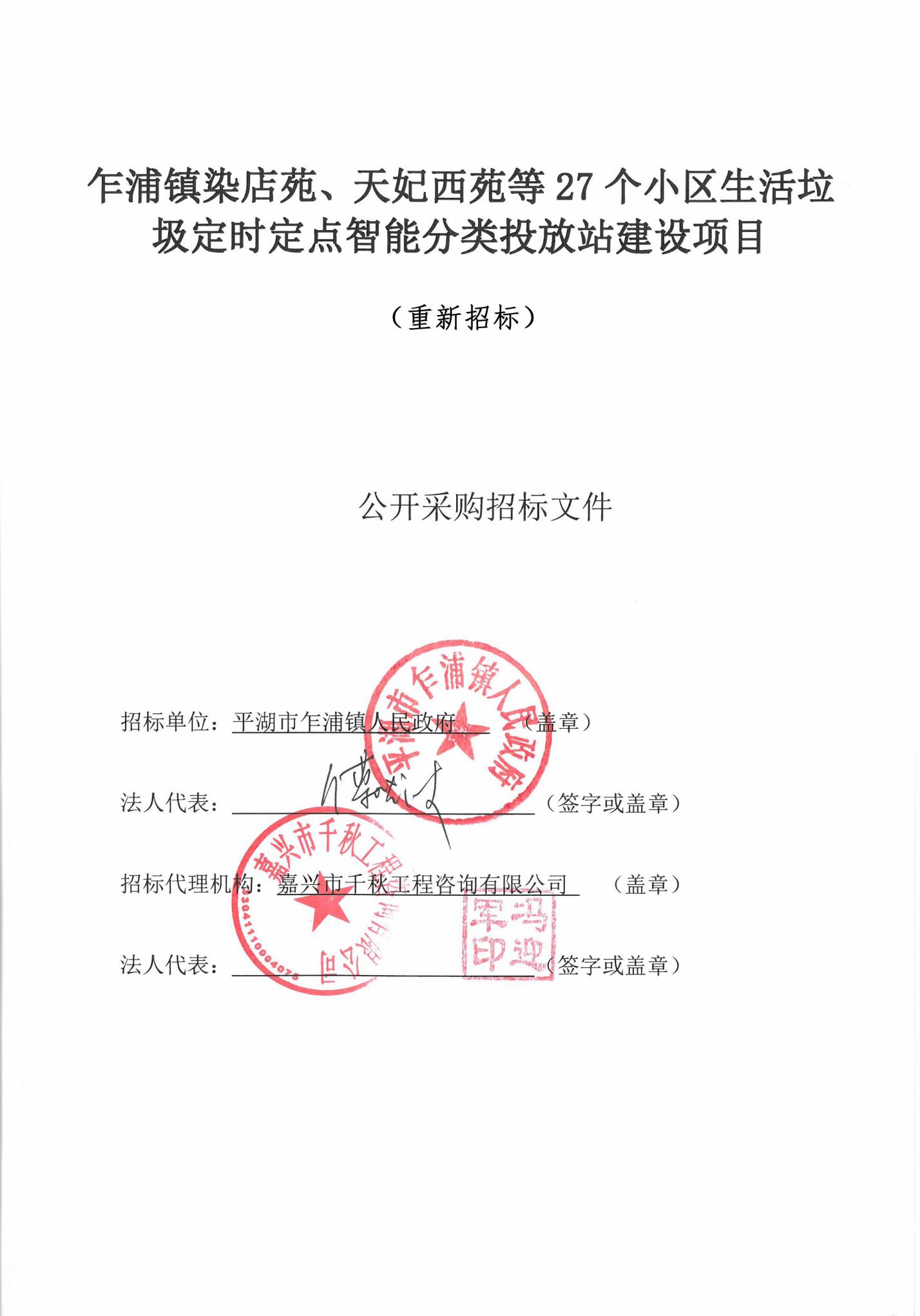 乍浦镇染店苑、天妃西苑等27个小区生活垃圾定时定点智能分类投放站建设项目公开采购招标文件招标单位：平湖市乍浦镇人民政府     （盖章）法人代表：                           （签字或盖章）招标代理机构：嘉兴市千秋工程咨询有限公司   （盖章）法人代表：                           （签字或盖章）目    录第一章  公开招标采购公告	2第二章  招标需求	5第三章  投标人须知	13第四章  评标办法及评分标准	27第五章  嘉兴市政府采购合同（指引）	29第六章　投标文件格式	37第一章  公开招标采购公告根据《中华人民共和国政府采购法》、《中华人民共和国政府采购法实施条例》和《政府采购货物和服务招标投标管理办法》等规定，嘉兴市千秋工程咨询有限公司受采购人委托，经zp2020195号采购计划文号批准，现就乍浦镇染店苑、天妃西苑等27个小区生活垃圾定时定点智能分类投放站建设项目进行公开招标采购，欢迎国内合格供应商前来投标，现将有有关事项公告如下：一、项目编号：JXQQPH-2020-056（1）二、采购组织类型：分散采购委托代理三、采购方式：公开招标四、招标项目: 乍浦镇染店苑、天妃西苑等27个小区生活垃圾定时定点智能分类投放站建设项目五、预算金额：预算金额1057.42万元              六、采购需求（概述）：▲七、合格投标人的资格要求1、符合政府采购法第二十二条供应商资格规定条件：（1）具有独立承担民事责任的能力；（2）具有良好的商业信誉和健全的财务会计制度；（3）具有履行合同所必需的设备和专业技术能力；（4）有依法缴纳税收和社会保障资金的良好记录；（5）参加政府采购活动前三年，在经营活动中没有重大违法记录；（6）法律、行政法规规定的其他条件。2、符合浙财采监【2013】24号《关于规范政府采购供应商资格设定及资格审查的通知》第六条规定,且未被“信用中国”（www.creditchina.gov.cn）、中国政府采购网（www.ccgp.gov.cn）列入失信被执行人、重大税收违法案件当事人名单、政府采购严重违法失信行为记录名单。（供应商提交投标文件时可提供自招标公告发布之日起至投标截止日内任意时间的“信用中国”网站（www.creditchina.gov.cn）和中国政府采购网（www.ccgp.gov.cn）供应商信用查询网页截图。）3、特定条件：平湖市外的企业中标后须在平湖市行政区域内设立工商注册的分支机构4、本项目不接受联合体投标。七、公告期限：自公告发布之日起5个工作日八、投标说明：1、本项目按照《浙江省财政厅关于印发浙江省政府采购项电子交易管理暂行办法的通知》实行电子交易。应按照本项目招标文件和政采云平台的要求编制、加密并递交投标文件。供应商在使用系统进行投标的过程中遇到涉及平台使用的任何问题，可致电政采云平台技术支持热线咨询，联系方式：400-881-7190。2、注册网址：浙江政府采购网：https://middle.zcygov.cn/settle-front/#/registry，供应商按照《浙江省政府采购供应商注册和诚信管理暂行办法》要求执行。3、获取招标文件（报名）：（1）获取方式：采购公告发布后，在政采云平台已完成注册的供应商登陆系统，申请获取招标文件，待审核通过后，可下载招标文件。如果“已申请”标签页显示状态为“审核通过”即为报名成功。路径：用户中心——项目采购——获取招标文件管理。在“已获取”的状态下，供应商可下载查看招标文件。（2）获取网址：浙江政府采购网https://login.zcygov.cn/login（3）获取时间： 2020年11月 24 日至2020年12月15日10:30时在上述时间内供应商均可获取招标文件。（4）本项目招标文件不收取工本费。4、投标文件制作注意事项供应商将政采云电子交易客户端下载、安装完成后，可通过账号密码或CA登录客户端进行投标文件制作（须同时制作纸质备份投标文件，一正一副）。注：供应商先要申领CA，拿到CA后需要在政采云平台进行绑定，CA相关操作可参考《CA申领操作指南》和《CA管理操作指南》。完成CA数字证书办理在资料齐全的情况下预计7个工作日左右，建议供应商获取招标文件后立即办理。供应商-政府采购项目电子交易操作指南：https://help.zcygov.cn/web/site_2/2018/12-28/2573.html《CA申领操作指南》：https://help.zcygov.cn/web/site_2/2018/11-29/2452.html《CA管理操作指南》：https://help.zcygov.cn/web/site_2/2019/08-20/3405.html《CA驱动和申领流程》http://www.zjzfcg.gov.cn/bidClientTemplate/2019-05-27/12945.html在使用政采云投标客户端时，建议使用WIN7及以上操作系统。5、政采云咨询电话：400-881-7190；政采云平台服务中心：https://service.zcygov.cn/#/6、汇信（CA）客服电话：400-888-4636目前只涉及CA新领证，如果证书遗失要补办、延期、解锁、质保等，同时也可以在联连客户端上进行处理。九、投标截止时间及要求1、投标文件提交截止时间：2020年12月15日10:30时整之前将电子投标文件上传到“政采云”平台。2、递交注意事项：供应商应当在投标截止时间前完成电子交易文件的传输递交，投标截止时间前可以补充、修改或者撤回电子交易文件。补充或者修改电子交易文件的，应当先行撤回原文件，补充、修改后重新传输递交。投标截止时间前未完成传输的，视为放弃投标。3、在线投标响应（电子投标）说明① 本项目通过“政府采购云平台（www.zcygov.cn）”实行在线投标响应（电子投标），供应商应先安装“政采云电子交易客户端”，并按照本招标文件和“政府采购云平台”的要求，通过“政采云电子交易客户端”编制并加密投标文件。供应商未按规定加密的投标文件，“政府采购云平台”将予以拒收。“政采云电子交易客户端”请自行前往“浙江政府采购网-下载专区-电子交易客户端”进行下载；电子投标具体操作流程详见本公告附件《供应商项目采购-电子招投标操作指南》；通过“政府采购云平台”参与在线投标时如遇平台技术问题详询400-881-7190。② 为确保网上操作合法、有效和安全，投标供应商应当在投标截止时间前完成在“政府采购云平台”的身份认证，确保在电子投标过程中能够对相关数据电文进行加密和使用电子签章。使用“政采云电子交易客户端”需要提前申领CA数字证书，申领流程请自行前往“浙江政府采购网-下载专区-电子交易客户端-CA驱动和申领流程”进行查阅；③ 投标供应商应当在投标截止时间前，将生成的“电子加密投标文件”上传递交至“政府采购云平台”。投标截止时间以后上传递交的投标文件将被“政府采购云平台”拒收。④ 为确保采购项目顺利实施，避免因解密失败导致投标人投标无效，投标人可在投标截止时间前将在“政采云”平台上最后生成的具备电子签章的“备份电子标文件”一份（以光盘或 U 盘为载体，投标人应当确保光盘或 U 盘能够打开运行并正常使用，U盘需提供全套的资格文件、资信商务技术文件、报价文件及演示视频），纸质备份电子文件系电子投标文件纸质版按要求密封并通过邮寄快递或直接送达至嘉兴市千秋工程咨询有限公司 （浙江省平湖市当湖街道胜利路129号建工大厦B座西梯10楼，收件人：孙工，联系电话：0573-85126112），逾期送达或未按要求提交的投标文件将被拒收。纸质备份投标文件数量为：“资格文件”、“资信及商务技术文件”和“报价文件”正本各1份，副本各1份。装袋密封后邮寄或直接送达，“备份电子标文件”与“纸质备份电子文件”应密封，密封袋上需注明投标人名称、项目名称（备份投标文件），密封袋上有接缝处均需加盖单位公章和法定代表人印章。（备注：包裹外包装上请注明具体项目名称备份投标文件，“资格文件”、“资信及商务技术文件”和“报价文件”应分别密封包装，U盘与报价文件一起密封，备份投标文件的递交时间以签收时间为准，如在规定时间内未收到投标文件，由投标人自行承担责任，备份投标文件快递寄出同时，项目被授权代表须以邮件形式将快递单号、项目名称、公司名称、被授权代表姓名及联系方式等内容发送至邮箱535825719@qq.com，以便工作人员查收快递。）。⑤ 截止2020年12月15日9:00时前未寄到或送达指定地点的备份投标文件（包括纸质和电子备份），招标人不予受理。因近期处于疫情防控期间，受各地道路交通运输及各公共场所管制等因素影响，请各投标人充分考虑寄到投标文件的所需时间，由于投标人自身原因导致无法按时寄到投标文件的，后果由投标人自行承担。投标人寄件前请提前联系，以便妥善安排办好交接签收手续。十、开标时间及地点：本次招标将于2020年12月15日10:30时在嘉兴市公共资源交易中心二楼或三楼开标室开标。供应商无需到开标现场，但须准时在线参加，直至评审结束。投标截止时间后半小时内（2020年 月 日11:00时前）供应商可以登录“政采云”平台，用“项目采购-开标评标”功能进行解密投标文件。若供应商在规定时间内（2020年 月 日11:00时前）投标文件无法解密或解密失败的，视为投标人投标无效。十一、招标公告发布：浙江政府采购网（http://www.zjzfcg.gov.cn）。十二、业务咨询：采购单位：平湖市乍浦镇人民政府联系人：朱所长                联系电话：0573-85522024代理机构：嘉兴市千秋工程咨询有限公司 联系人：江先生                联系电话：0573-85126112地址：平湖市当湖街道胜利路129号建工大厦B座西梯10楼1002室政府采购行政监管及投诉受理部门：乍浦镇人民政府财政所联系电话：0573-85522625平湖市乍浦镇人民政府嘉兴市千秋工程咨询有限公司 2020年10月第二章  招标需求详见附件九、其他有关资信及商务要求第三章  投标人须知投标须知前附表一、总  则（一） 适用范围本招标文件适用于该项目的招标、投标、评标、定标、验收、合同履约、付款等行为（法律、法规另有规定的，从其规定）。（二）定义1.招标采购人系指组织本次招标的平湖市乍浦镇人民政府（“招标人”）和采购人。2.“投标人”系指向招标方提交投标文件的单位或个人。3.“产品”系指供方按招标文件规定，须向采购人提供的一切设备、保险、税金、备品备件、工具、手册及其它有关技术资料和材料。4.“服务”系指招标文件规定投标人须承担的安装、调试、技术协助、校准、培训、技术指导以及其他类似的义务。5.“项目”系指投标人按招标文件规定向采购人提供的产品和服务。6.“书面形式”包括信函、传真、电报等。7.“▲”系指实质性要求条款，不满足实行性要求条款的投标文件无效。（三）招标方式本次招标采用公开招标方式进行。（四）投标委托投标人代表须携带有效身份证件。如投标人代表不是法定代表人，须有法定代表人出具的授权委托书（正本用原件，副本用复印件，格式详见第六章）。（五）投标费用不论投标结果如何，投标人均应自行承担所有与投标有关的全部费用（招标文件有相反规定除外）。（六）联合体投标本项目不接受联合体投标。（七）转包与分包1.本项目不允许转包。2.本项目不可以分包（八）是否允许采购进口产品本项目不允采购进口产品。▲（九）特别说明：1、采用最低评标价法的采购项目，提供相同品牌产品的不同投标人参加同一合同项下投标的，以其中通过资格审查、符合性审查且报价最低的参加评标；报价相同的，由采购人或者采购人委托评标委员会按照招标文件规定的方式确定一个参加评标的投标人，招标文件未规定的采取随机抽取方式确定，其他投标无效。使用综合评分法的采购项目，提供相同品牌产品且通过资格审查、符合性审查的不同投标人参加同一合同项下投标的，按一家投标人计算，评审后得分最高的同品牌投标人获得中标人推荐资格；评审得分相同的，由采购人或者采购人委托评标委员会按照招标文件规定的方式确定一个投标人获得中标人推荐资格，招标文件未规定的采取随机抽取方式确定，其他同品牌投标人不作为中标候选人。非单一产品采购项目，采购人应当根据采购项目技术构成、产品价格比重等合理确定核心产品，并在招标文件中载明。多家投标人提供的核心产品品牌相同的，按前两款规定处理。2.投标人投标所使用的资格、信誉、荣誉、业绩与企业认证必须为本法人所拥有。投标人投标所使用的采购项目实施人员必须为本法人员工（或必须为本法人或控股公司正式员工）。3.投标人应仔细阅读招标文件的所有内容，按照招标文件的要求提交投标文件，并对所提供的全部资料的真实性承担法律责任。4.投标人在投标活动中提供任何虚假材料,其投标无效，并报监管部门查处；中标后发现的,中标人须依照《中华人民共和国消费者权益保护法》第49条之规定双倍赔偿采购人，且民事赔偿并不免除违法投标人的行政与刑事责任。（九）质疑和投诉1.投标人认为招标文件、招标过程或中标结果使自己的合法权益受到损害的，应当在知道或者应知其权益受到损害之日起七个工作日内，以书面形式向采购人、采购机构提出质疑。投标人对招标采购人的质疑答复不满意或者招标采购人未在规定时间内作出答复的，可以在答复期满后十五个工作日内向同级采购监管部门投诉。2.质疑、投诉应当采用书面形式，质疑书、投诉书均应明确阐述招标文件、招标过程或中标结果中使自己合法权益受到损害的实质性内容，提供相关事实、依据和证据及其来源或线索，便于有关单位调查、答复和处理。二、招标文件（一）招标文件的构成。本招标文件由以下部份组成：1.招标公告2.招标需求3.投标人须知4.评标办法及标准5.合同主要条款6.投标文件格式7.本项目招标文件的澄清、答复、修改、补充的内容（二）投标人的风险投标人没有按照招标文件要求提供全部资料，或者投标人没有对招标文件在各方面作出实质性响应是投标人的风险，并可能导致其投标为无效标。（三）招标文件的澄清与修改 1.投标人应认真阅读本招标文件，发现其中有误或有不合理要求的，可要求招标采购人澄清。招标采购人对已发出的招标文件进行必要澄清或者修改的，应当在招标文件要求提交投标文件截止十五日前，在财政部门指定的政府采购信息发布媒体上发布更正公告，并以书面形式通知所有招标文件获取人。2.招标文件澄清或者修改的内容为招标文件的组成部分。当招标文件与澄清或者修改就同一内容的表述不一致时，以最后发出的书面文件为准。3.对招标文件的澄清、答复、修改或补充都应该通过采购机构以法定形式发布，采购人非通过本机构，不得擅自澄清、答复、修改或补充招标文件。三、投标文件的编制本项目所涉投标文件格式请详见第六章，未给出的格式请自拟。资信商务及技术文件中不得出现报价，否则投标文件将被视为无效。总体要求：① 投标人应仔细阅读招标文件的所有内容，按本文件的要求提供投标文件，并保证所提供的全部资料的真实性，以使其投标文件对招标文件作出实质性响应，否则，投标文件可能视为无效投标文件。 ② 投标文件及投标人与采购有关的来往通知，函件和文件均应使用中文。③ 投标人应按本文件中提供的文件格式、内容和要求制作投标文件。④ 投标文件的效力：投标文件的启用按先后顺位分别为电子投标文件、纸质备份投标文件。因网络或者政采云平台原因造成所有的电子投标文件无法正常解密，才能启用纸质备份投标文件。纸质备份投标文件一旦启用，则电子投标文件失效，不予启用。15. 投标文件的组成电子投标文件和纸质投标文件均由资格文件、资信商务及技术文件和报价文件三部分组成，其中电子投标文件中所须加盖公章部分均应采用CA签章；纸质备份投标文件需正本一份、副本一份（须分别装订成册）。资信商务及技术文件不得含报价，否则投标将被拒绝。（投标人应按下列顺序自编目录及页码装订成册，否则，文件失散引起的后果自负）。15.1 资格文件（1）供应商联系表（2）资格声明；（3）投标声明书；（4）诚信承诺书；（5）无重大违法记录声明函；（6）法定代表人资格证明书/法定代表人授权委托书；（7）营业(经营)执照正本或副本复印件（盖单位公章）（事业单位投标的则提供有效的《事业单位法人证书》副本复印件并加盖单位公章；（8）税务登记证正本或副本复印件（与营业执照合一的无需提供）（盖单位公章）；（9）提供最近一个季度内依法缴纳税收的证明（税费凭证复印件或依法免缴税费的证明复印件）；（10）提供最近一个季度内依法缴纳社会保障资金证明（缴纳凭证或人社部门出具的证明）；（11）提供自招标公告发布之日起至投标截止日内任意时间的“信用中国”网站（www.creditchina.gov.cn）、中国政府采购网（www.ccgp.gov.cn）投标人信用查询网页截图。（以开标当日采购人或由采购人委托的评标委员会核实的查询结果为准）；（12）符合“合格投标人的特定条件”的相关文件及证明材料（复印件加盖公章）；（13）投标人需要说明的其他文件和说明（格式略）。15.2资信商务及技术文件（1）投标人简介；（2）拟派项目组人员配备、项目负责人简历；（3）投标人的类似业绩；（4）拟投入本项目的车辆、设备、仪器表；（5）投标单位截止投标时间前三年内的奖惩情况说明，格式自拟；（6）各类资信证书、职称证书、认证证书等（如信誉荣誉、本地化服务等。提供复印件）（7）商务响应表；（7）技术方案；（8）未尽事宜请各投标人按评分细则制作技术部份。15.3报价文件：（1）投标函； （2）开标一览表； （3）报价明细表；（4）中小企业声明函、残疾人福利性单位声明函及其他符合政策性加分条件的承诺函或证明材料中小企业声明函；（5）投标人针对报价需要说明的其他文件和说明。15.4投标文件内容填写说明（1）供应商在认真阅读采购文件所有内容的基础上，按照采购文件的要求编制完整的投标文件。投标文件应按照采购文件中规定的统一格式填写：①电子投标文件按政采云平台供应商项目采购-电子招投标操作指南（网址：https://help.zcy.gov.cn/web/site_2/2018/12-28/2573.html）及本采购文件要求制作、加密。②纸质备份投标文件装订成册并编制目录，混乱的编排导致投标文件被误读或招标人查找不到有效文件是供应商的风险。（2）采购文件对投标文件格式有要求的应按格式逐项填写内容，不准有空项；无相应内容可填的项应填写“无”、“未测试”、“没有相应指标”等明确的回答文字。（3）供应商必须保证投标文件所提供的全部资料真实可靠，并接受采购人对其中任何资料进一步审查的要求。（4）《开标一览表》为在开标仪式上唱标的内容，要求按格式填写、统一规范，不得自行增减内容。（5）投标文件须对采购文件中的内容做出实质性的和完整的响应，否则其投标将被拒绝。如果投标文件填报的内容资料不详，或没有提供采购文件中所要求的全部资料及数据，将会导致投标被拒绝。（6）供应商已明知采购期间或之后企业将发生兼并改制，或提供的产品将停产、淘汰，或必须有偿使用指定的第三方中间件和插件的，及其他应当告知采购人可能影响采购项目实施或损害采购人利益的信息，必须在投标文件中予以特别说明，否则，采购人可以拒绝其投标文件。（7）投标文件不得涂改和增删，如有错漏必须修改。纸质备份投标文件修改处须由授权代表签字或盖章。（8）由于字迹模糊或表达不清引起的后果由供应商负责。▲注：法定代表人授权委托书必须由法定代表人签名（或盖章）并加盖单位公章。投标声明书、投标函、开标一览表必须有法定代表人或被授权人签名（或盖章）并加盖单位公章。16. 投标文件的语言及计量16.1投标文件以及投标方与招标方就有关投标事宜的所有来往函电，均应以中文汉语书写。除签名、盖章、专用名称等特殊情形外，以中文汉语以外的文字表述的投标文件视同未提供。16.2投标计量单位，招标文件已有明确规定的，使用招标文件规定的计量单位；招标文件没有规定的，应采用中华人民共和国法定计量单位（货币单位：人民币元），否则视同未响应。17. 投标报价17.1 投标报价应按招标文件中相关附表格式填写。17.2 投标报价应是招标文件确定的招标范围内的全部工作内容的价格表现。投标报价要求具体详见“第二章 服务项目需求”▲17.3投标文件只允许有一个报价，有选择的或有条件的报价将不予接受。18. 投标文件的有效期18.1 投标有效期详见前附表。有效期不足的投标文件将被拒绝。18.2在特殊情况下，招标人可与投标人协商延长投标书的有效期，这种要求和答复均以书面形式进行。18.3投标人可拒绝接受延期要求而不会导致投标保证金被没收。同意延长有效期的投标人需要相应延长投标保证金的有效期，但不能修改投标文件。 18.4中标人的投标文件自开标之日起至合同履行完毕止均应保持有效。19. 投标保证金：无20. 下列情况，投标单位将由采购代理机构上报行政主管部门，接受行政主管部门的处罚：20.1投标人在投标有效期内撤回投标文件的；20.2未按规定提交履约保证金的；20.3投标人在投标过程中弄虚作假，提供虚假材料；20.4中标人未按规定的时间、地点与招标人签订合同的；20.5其他严重扰乱招投标程序的。21. 投标文件的签署和份数21.1电子投标文件电子投标文件按政采云平台供应商电子招投标操作指南（网址：https://help.zcygov.cn/web/site_2/2018/12-28/2573.html）及本招标文件规定的格式和顺序编制电子投标文件并进行关联定位。电子投标文件中所须加盖公章部分均应采用CA签章。21.2纸质备份文件① 供应商应按本招标文件规定的格式和顺序编制、装订投标文件并标注页码，投标文件内容不完整、编排混乱导致投标文件被误读、漏读或者查找不到相关内容的，是供应商的责任。② 供应商应按资格文件、资信商务及技术文件、报价文件的顺序装订成册，报价文件应单独装订成册，各正本 1份，副本 1份。投标文件的封面应注明“正本”、“副本”字样。未装订的投标文件将被拒绝。 ③ 投标文件的正本需打印或用不褪色的墨水填写，投标文件正本除本《供应商须知》中规定的可提供复印件外均须提供原件。副本为正本的复印件。④ 投标文件须由供应商在规定位置盖章并由法定代表人或法定代表人的授权委托人签署，供应商应写全称。⑤ 投标文件不得涂改，若有修改错漏处，须加盖单位公章或者法定代表人或法定代表人的授权委托人签字或盖章。投标文件因字迹潦草或表达不清所引起的后果由供应商负责。21.3电子备份文件电子备份投标文件：与上传政采云平台的加密电子版投标文件内容一致。应为未加密的电子投标文件，以光盘或U盘为载体，1份。四、开标22.开标准备本项目采用电子交易进行开标、评审，代理机构将按采购文件规定的时间通过“政采云平台”组织开标、开启投标文件，所有供应商均应当准时在线参加。准备工作程序：（1）会议由采购代理机构主持，主持人宣布会议开始；（2）介绍参加会议的人员名单（包括主持人、记录人和监督人等）；（3）告知是否应有回避人员；（4）检验投标文件密封的完整性；（5）宣布评标期间的有关事项；（6）会议结束。23.投标文件开启(1)电子投标文件开标：投标时间截止后，投标人登陆政采云平台，用“项目采购-开标评标”功能对电子投标文件进行在线解密。在线解密电子投标文件时间为开标截止时间起30分钟内。（2）电子投标文件无法正常解密时纸质备份投标文件开标：按各供应商提交投标文件时间的先后顺序打开投标文件外包装，清点投标文件正本、副本数量，符合投标文件要求的送评标室评审；不符合要求的，视为响应文件撤回。开标结束后，采购人或采购代理机构依法对投标人的资格进行审查。五、评标24.评标组织根据采购项目的特点，在浙江省政府采购评标专家库中随机抽取4名专家和业主代表1名，共5名组成评标委员会。25. 采购人或者采购代理机构负责组织评标工作，并履行下列职责：（1）核对评审专家身份和采购单位代表授权函，对评审专家在政府采购活动中的职责履行情况予以记录，并及时将有关违法违规行为向财政部门报告；（2）宣布评标纪律；（3）公布投标人名单，告知评审专家应当回避的情形；（4）组织评标委员会推选评标组长，采购单位代表不得担任组长；（5）在评标期间采取必要的通讯管理措施，保证评标活动不受外界干扰；（6）根据评标委员会的要求介绍政府采购相关政策法规、招标文件；（7）维护评标秩序，监督评标委员会依照招标文件规定的评标程序、方法和标准进行独立评审，及时制止和纠正采购单位代表、评审专家的倾向性言论或者违法违规行为；（8）核对评标结果，有以上规定情形的，要求评标委员会复核或者书面说明理由，评标委员会拒绝的，应予记录并向本级财政部门报告；（9）评审工作完成后，按照规定向评审专家支付劳务报酬和异地评审差旅费，不得向评审专家以外的其他人员支付评审劳务报酬；（10）处理与评标有关的其他事项。26.评标委员会负责具体评标事务，并独立履行下列职责：（1）审查、评价投标文件是否符合招标文件的商务、技术等实质性要求；（2）要求投标人对投标文件有关事项作出澄清或者说明；（3）对投标文件进行比较和评价；（4）确定中标候选人名单，以及根据采购人委托直接确定中标人；（5）向采购人、代理机构或者有关部门报告评标中发现的违法行为。除采购人代表、评标现场组织人员外，采购人的其他工作人员以及与评标工作无关的人员不得进入评标现场。27.评标的方式本项目采用不公开方式评标，评标的依据为招标文件和投标文件。28.评标程序采购人可以在评标前说明项目背景和采购需求，说明内容不得含有歧视性、倾向性意见，不得超出招标文件所述范围。说明应当提交书面材料，并随采购文件一并存档。28.1 形式审查形式审查包括资格审查（除符合性审查以外的关于投标人资格条件等内容）和符合性审查，即对投标人的资格和投标文件的完整性、合法性等进行审查。投标文件形式审查未通过的投标人，其投标文件将不再评审。28.2 实质审查与比较①评标委员会审查投标文件的实质性内容是否符合招标文件的实质性要求。②评标委员会将根据投标人的投标文件进行审查、核对,如有疑问,将对投标人进行询标,投标人要向评标委员会澄清有关问题,并最终以书面形式进行答复。询标时，投标人代表未到场或者拒绝澄清或者澄清的内容改变了投标文件的实质性内容的，评标委员会有权对该投标文件作出不利于投标人的评判。③各投标人的资信商务及技术分按照评标委员会成员的独立评分结果汇后的算术平均分计算。④采购代理机构工作人员协助评标委员会根据本项目的评分标准操作政府采购业务系统，由系统计算各投标人的商务报价得分。⑤评标委员会完成评标后,评委对各部分得分汇总,计算出本项目最终得分、性价比、评标价等。评标委员会按评标原则推荐中标候选人同时起草评标报告。29. 澄清问题的形式对投标文件中含义不明确、同类问题表述不一致或者有明显文字和计算错误的内容，评标委员会可要求投标人作出必要的澄清、说明或者纠正。投标人的澄清、说明或者补正应当采用书面形式，由其授权代表签字或盖章确认，并不得超出投标文件的范围或者改变投标文件的实质性内容。30. 错误修正投标文件报价如果出现前后不一致的，按照下列规定修正：① 投标文件中开标一览表内容与投标文件中相应内容不一致的，以开标一览表为准；② 大写金额和小写金额不一致的，以大写金额为准；③ 单价金额小数点或者百分比有明显错位的，以开标一览表的总价为准，并修改单价；④ 总价金额与按单价汇总金额不一致的，以单价金额计算结果为准；同时出现两种以上不一致的，按照前款规定的顺序修正。修正后的报价向投标人进行询价确认，投标人同意并签字确认后，调整后的投标报价对投标人具有约束作用。如果投标人不接受修正后的报价，则其投标将作为无效投标处理。31. 评标过程的保密性凡是属于审查、澄清、评审和比较的有关资料以及授标建议，任何人均不得向投标人或其他无关的人员透露。投标人在评标过程中，所进行的力图影响评标结果的不公正活动，可能导致其投标被拒绝。32. 废标根据《中华人民共和国政府采购法》第三十六条之规定，在采购中，出现下列情况之一的，应予以废标：（1）符合专业条件的投标人或对招标文件作实质性响应的投标人不足三家的；（2）出现影响采购公正的违法、违规行为的；（3）投标人的报价均超过了采购预算，采购单位不能支付的；（4）因重大变故，采购任务取消的。废标后，采购代理机构应当将废标理由通知所有投标人。33. 无效标条款（1）根据《政府采购货物和服务招标投标管理办法》有下列情形之一的，视为投标人串通投标，其投标无效：① 不同投标人的投标文件由同一单位或者个人编制；② 不同投标人委托同一单位或者个人办理投标事宜；③ 不同投标人的投标文件载明的项目管理成员或者联系人员为同一人；④ 不同投标人的投标文件异常一致或者投标报价呈规律性差异；⑤ 不同投标人的投标文件相互混装；（2）电子投标文件解密失败的。（3）未在规间定时内提交备份投标文件的。（4）没有通过资格审查的，投标文件将被视为无效：（5）在符合性审查和商务评审时，如发现下列情形之一的，投标文件将被视为无效：① 电子投标文件未按规定要求提供电子签章的；② 在资信商务技术文件中出现报价的；③ 资格证明文件不全的，或者不符合招标文件标明的资格要求的；④ 投标文件无法定代表人签字（或盖章）,或未提供法定代表人授权委托书、投标声明书或者填写项目不齐全的；⑤ 投标文件格式不规范、项目不齐全或者内容虚假的；⑥ 投标文件的实质性内容未使用中文表述、意思表述不明确、前后矛盾或者使用计量单位不符合招标文件要求的（经评标委员会认定并允许其当场更正的笔误除外）；⑦ 投标有效期、服务期等商务条款不能满足招标文件要求的；⑧ 未实质性响应招标文件要求或者投标文件有招标方不能接受的附加条件的；⑨ 不符合本招标文件中的实质性要求条款。（6）在技术评审时，如发现下列情形之一的，投标文件将被视为无效：① 未提供或未如实提供投标货物的技术参数，或者投标文件标明的响应或偏离与事实不符或虚假投标的；② 明显不符合招标文件要求的规格型号、质量标准，或者与招标文件中标“▲”的技术指标、主要功能项目发生实质性偏离的；③ 投标技术方案不明确，存在一个或一个以上备选（替代）供应商案的；（7）在报价评审时，如发现下列情形之一的，投标文件将被视为无效：① 未采用人民币报价或者未按照招标文件标明的币种报价的；② 报价超出任一最高限价；③ 投标报价具有选择性，或者开标价格与投标文件承诺的优惠（折扣）价格不一致的。34. 评标办法34.1评标原则。评标委员会必须公平、公正、客观，不带任何倾向性和启发性；不得向外界透露任何与评标有关的内容；任何单位和个人不得干扰、影响评标的正常进行；评标委员会及有关工作人员不得私下与投标人接触。34.2本项目评标过程实行全程录音、录像监控，嘉兴市公共资源交易管理办公室督察员进行现场监督。投标人在评标过程中所进行的试图影响评标结果的不公正活动，可能导致其投标被拒绝。34.3评标办法。本项目评标办法是 综合评标法 ，具体评标内容及评分标准等详见《第四章：评标办法和细则》。六、定标35.中标人的确定(1) 由评标小组推荐中标候选人。(2) 采购代理机构在评标结束后2个工作日内将评标结果交采购单位确认。采购单位应在收到后5个工作日内对评标结果进行确认。36. 结果公示：代理机构自采购人确定中标人之日起2个工作日内，在省级以上财政部门指定的媒体上公告中标结果，中标公告期限为1个工作日。37. 在公告中标结果的同时，以书面形式向中标人发出《中标通知书》。七、合同授予38.签订合同(1)采购人与中标人应当在《中标通知书》发出之日起30日内签订政府采购合同。同时，代理机构对合同内容进行审查，如发现与采购结果和投标承诺内容不一致的，将予以纠正。(2)中标人拖延、拒签合同的,将被取消中标资格。39. 履约保证金（1）签订合同前，中标人应按招标文件约定缴纳的履约保证金。 （2）签订合同后，如中标人不按双方合同约定履约，则没收其全部履约保证金，履约保证金不足以赔偿损失的，按实际损失赔偿。八、中标代理费1、根据“国家发展和改革委员会办公厅《关于招标代理服务收费有关问题的通知》（发改办价格【2003】857号）”规定，采购代理机构向中标人收取代理服务费。2、成交供应商应在收取《中标通知书》时向采购代理机构交纳招标代理服务费，服务费的收费标准按浙价服【2002】1980号文规定计算。例如：某项目服务类代理业务中标金额为900万元，计算中标服务费收费额如下：100万元 × 1.5% = 1.5万元（500-100）万元 × 0.8% = 3.2万元（900-500）万元×0.45% = 1.8万元计收费 = 1.5万元 + 3.2万元+1.8万元 = 6.5万元3、本项目以货物类招标收费标准收取中标服务费，对于招标代理服务费不足6000元的，按6000元计收。4、服务费支付方式：一次性以银行划账、电汇的形式支付。6、服务费支付时间：服务费必须在中标人领取《中标通知书》时一次性付清，如果中标人未能按时交纳服务费，采购代理/采购单位机构保留取消其中标资格并追究其法律责任的权利。7、服务费不在投标报价中单列。第四章 评标办法及评分标准根据《中华人民共和国政府采购法》等有关法律法规的规定，结合本项目的实际，按照公正、公平、科学、择优的原则选择中标人，制定本办法。一、总则本次评标采用综合评分法。总分100分，报价为30分，资信商务及技术为70分。合格投标人的评标得分为各项目汇总得分，中标候选资格按评标得分由高到低顺序排列，得分相同的，按投标报价由低到高顺序排列；得分且投标报价相同的，按技术得分由高到低顺序排列。排名第一的投标人为中标候选人，排名第二的投标人为候补中标候选人，其他投标人中标候选资格依此类推。中标人拒绝与采购人签订合同的，采购人可以按照评审报告推荐的中标候选人名单顺序，确定下一候选人为中标人，也可以重新开展政府采购活动。评分过程中采用四舍五入法，并保留小数2位。投标人评标综合得分=价格分+资信商务及技术分。二、评标内容及标准（一）报价分（30分）1.价格分采用低价优先法计算，即满足招标文件要求且投标价格最低的投标报价为评标基准价，其他投标人的价格分按照下列公式计算：价格分=（评标基准价/投标报价）×30%×1002.投标人的投标报价超过采购人设定的最高限价，将作为无效标。3.政策优惠：按《政府采购促进中小企业发展暂行办法》，投标人属于小型、微型企业的，投标价格给予6%的扣除，用扣除后的价格参与评审（经认定的监狱企业或残疾人福利性单位同上）。属于小型和微型企业的，投标文件中必须同时提供①《中小企业声明函》；②“国家企业信用信息公示系统——小微企业名录”页面查询结果（网站截图）http://xwqy.gsxt.gov.cn/mirco/micro_lib，并加盖单位公章。(注：未提供以上材料的，均不给予价格扣除）4.根据〔2017〕141号的相关规定，在政府采购活动中，残疾人福利性单位视同小型、微型企业，享受评审中价格扣除政策。属于享受政府采购支持政策的残疾人福利性单位，应满足财库〔2017〕141号文件第一条的规定，并在投标文件中提供残疾人福利性单位声明函（格式详见财库〔2017〕141号文件要求）。3. 监狱企业同视为小型、微型企业，享受小微企业政策扶持。根据财政部《关于加强政府采购货物和服务项目价格评审管理的通知》，综合评分法中的价格分统一采用低价优先法计算，即满足招标文件要求且投标价格最低的投标报价为评标基准价，其价格分为满分。其他投标人的价格分统一按照下列公式计算:投标报价得分=(评标基准价/投标报价)×30%×100（二）资信商务及技术（70分）评标小组根据招标文件的规定，从投标文件的有效性、完整性和对招标文件的响应程度进行审查，以确定是否对招标文件的实质性要求做出响应。1、澄清有关问题。对投标文件中含义不明确、同类问题表述不一致或者有明显文字和计算错误的内容，评标小组可要求投标人做出必要的澄清、说明或者纠正。投标人的说明或者补正应该采用书面形式，由其授权的代表签字，并不得超出投标文件的范围或者改变投标文件的实质性内容。2、比较与评价。按招标文件中规定的评标方法和标准对资格性检查和符合性检查合格的投标文件进行技术评估，综合比较与评价。三、定标办法本次招标由评标委员会直接确定中标人。如中标人放弃中标、或因不可抗力提出不能履行合同，或者招标文件规定应当提交履约保证金而在规定的期限内未能提交的，招标人可按综合得分由高到低顺序选择中标人。四、投标人义务投标人应随时接受评标委员会的询标，解答包括有关的商务、技术问题等。评标结束，所有评标资料存招标机构备查。第五章  嘉兴市政府采购合同（指引）一、通用必备条款部分招标编号： JXQQPH-2020-056（1）合同编号： 政府采购计划（预算）采购计划文号： 采购人（以下称甲方）：供应商（以下称乙方）：采购代理机构：嘉兴市千秋工程咨询有限公司采购方式：公开招标根据《中华人民共和国政府采购法》、《中华人民共和国合同法》等法律法规的规定，甲乙双方按照采购结果签订本合同。第一条 合同组成本次政府采购活动的相关文件为本合同的组成部分，这些文件包括但不限于：（1）本合同文本；（2）采购文件与采购响应文件；（3）中标或成交通知书；组成本合同的所有文件必须为书面形式。政府采购合同备案时，须提供以上（1）、（3）两项，如由社会中介机构代理，须提供代理协议，合同如有变更的，须提供变更协议。第二条 合同标的本次采购的是平湖市乍浦镇人民政府，具体内容及数量如下：第三条 合同价款及付款方式1、本合同项下总价款为（大写）人民币         ，分项价款在“投标报价表”中明确。2、本合同总价款包括货物设计、材料、制造、包装、运输、安装、调试、检测、售后服务、税费等全部费用。3、本合同付款方式为以下第        项：（1）本合同项下的采购资金系甲方自行支付，付款程序为        ；（2）本合同项下的采购资金须财政直接支付，付款程序为        ；（3）其他方式：4、本合同项下的采购资金付款进度按招投标文件规定，未规定时按以下第_________项支付：（1）一次性付款：乙方合同履行达到_________（条件）时，一次性付款；（2）分期付款：_________时支付_________；_________时支付_________；_________时支付_________；若收取了履约保证金，则不应重复设置尾款支付条件。第四条 履约保证金按以下第___1 __项处理：1、本项目设置履约保证金，乙方应于_________（时间）向甲方提交履约保证金_________元（不得高于本合同金额的5%）。履约保证金在_________（时间）退还乙方。2、本项目不设置履约保证金。第五条 质量保证及售后服务1、乙方应按招标文件规定的货物性能、技术要求、质量标准向甲方提供未经使用的全新合格产品。乙方保证所交付的货物的所有权完全属于乙方而无任何抵押、查封等产权瑕疵，且所提供的货物或其任何一部分均不会侵犯任何第三方的知识产权。2、上述的货物免费保修期为     年，人为因素出现的故障不在免费保修范围内。3、乙方提供的货物在质保期内因货物本身的质量问题发生故障，乙方应负责免费更换。对达不到技术要求者，根据实际情况，经双方协商，可按以下办法处理：⑴更换：由乙方承担所发生的全部费用。⑵贬值处理：由甲乙双方合议定价。⑶退货处理：乙方应退还甲方支付的合同款，同时应承担该货物的直接费用（运输、保险、检验、货款利息及银行手续费等）。4、使用过程中发生质量问题，乙方在接到甲方通知后    小时内到达甲方现场。5、质保期      年。质保期内，乙方对货物出现的质量及安全问题负责处理解决并承担一切费用。第六条 交货（服务期）1、交货期（服务期）：      年     月     日前交货；2、交货（服务）地点：                                              3、安装、调试事宜：                                                4、乙方在交货同时，应向甲方提供使用货物的有关技术资料。第七条 调试和验收1、乙方交货前应对产品作出全面检查，对验收文件进行整理，并列出清单，作为甲方收货验收和使用的技术条件依据，检验的结果应随货物交甲方。2、提供的货物在使用前需进行调试的，乙方需负责安装并培训甲方的使用操作人员，并协助甲方一起调试，直到符合技术要求，甲方才做最终验收。3、甲方对乙方提交的货物需在五个工作日内，依据招标文件上的技术规格要求和国家有关质量标准进行现场验收。对技术复杂的货物，甲方应请国家认可的专业检测机构参与初步验收及最终验收，并由其出具质量检测报告，验收费用由乙方负责。4、验收完毕乙方应出具验收结果报告，符合要求的给予签收，验收不合格的不予签收。第八条 合同的变更和终止除《政府采购法》第49条、第50条第二款规定的情形外，本合同一经签订，甲乙双方不得擅自终止合同或对合同实质性条款进行变更。确有特殊情况的，须经同级财政部门批准。第九条 合同的转让与分包乙方不得擅自部分或全部转让其应履行的合同义务。乙方分包的，应经过甲方书面同意。第十条 违约责任1、甲方无正当理由拒收货物的，甲方应向乙方偿付拒收货款总值的百分之五违约金。2、甲方无故逾期验收和办理货款支付手续的，甲方应按逾期付款总额每日万分之五向乙方支付违约金。3、乙方逾期交付货物的，乙方应按逾期交货总额每日千分之六向甲方支付违约金，由甲方从待付货款中扣除。逾期超过约定日期10个工作日不能交货的，甲方可解除本合同。乙方因逾期交货或因其他违约行为导致甲方解除合同的，乙方应向甲方支付合同总值5%的违约金，若造成甲方损失超过违约金的，超出部分由乙方继续承担赔偿责任。 4、乙方所交的货物品种、型号、规格、技术参数、质量不符合合同规定及招标（或竞争性谈判、询价）文件规定标准的，甲方有权拒收该货物，乙方愿意更换货物但逾期交货的，按乙方逾期交货处理。乙方拒绝更换货物的，甲方可单方面解除合同。第十一条 不可抗力事件处理1、在合同有效期内，任何一方因不可抗力事件导致不能履行合同的，合同履行期可延长，其延长期与不可抗力影响期相同。2、不可抗力事件发生后，应立即通知对方，并寄送有关权威机构出具的证明。3、不可抗力事件延续120天以上，双方应通过友好协商，确定是否继续履行合同。第十二条 争议的解决1、因履行本合同引起的或与本合同有关的争议，甲、乙双方应首先通过友好协商解决，如果协商不能解决争议，则采取以下第  1  种方式解决争议：（1）向甲方所在地有管辖权的人民法院提起诉讼；（2）向  嘉兴  仲裁委员申请仲裁。第十三条 合同生效及备案1、合同经双方法定代表人或被授权人签字并加盖单位公章后生效。2、合同执行中涉及采购资金和采购内容修改或补充的，须经财政部门审批，并签书面补充协议报政府部门备案，方可作为主合同不可分割的一部分。3、本合同未尽事宜，遵照《中华人民共和国政府合同法》有关条文执行。4、本合同一式 5 份，甲乙双方各执 1 份， 1 份报送政府采购监督管理部门备案，1 份留 嘉兴市千秋工程咨询有限公司 备查， 1 份送财政核算支付中心。（若执行政采贷，另加2份）二、特殊专用条款部分一、技术资料1.乙方向甲方提供所招标采购的货物、配套设施、所属装置等有关技术资料；
2.乙方应按招标文件规定的时间向甲方提供使用产品的有关技术资料；
3.没有甲方事先书面同意，乙方不得将由甲方提供的有关合同或任何条文、规格、计划、图纸、样品或资料提供给与履行本合同无关的任何其他人。即使向履行本合同有关的人员提供，也应注意保密并限于履行合同的必需范围。二、知识产权及其他乙方保证所供的货物不违背我国宪法和法律、法令及政策等，不侵犯他人权益。三、包装、运输及保险1.乙方所供货物必须为制造商原厂包装，包装质量符合国家相关标准，货物的包装均应有良好的防湿、防锈、防潮、防雨、防腐及防碰撞的措施。货物要求有包装材料保护运至现场。凡由于包装不良造成的损失和由此产生的费用均由乙方承担。2.由乙方负责根据甲方指定的安装地点, 将货物材料送到现场过程中的全部运输，包括装卸车、货物现场的搬运。 3.各种货物，必须提供装箱清单，按装箱清单验收货物。4.货物在现场的保管由乙方负责，直至项目安装、验收完毕。5.乙方负责项目交付前设备的保险，负责乙方服务人员服务现场的人身意外保险。四、质量保证及售后服务1、乙方应按招标文件规定的货物性能、技术要求、质量标准向甲方提供必须为厂商原装、全新的、符合国家及用户提出的有关质量标准的产品，并提供原厂商       年技术支持服务。乙方保证所交付的货物的所有权完全属于乙方而无任何抵押、查封等产权瑕疵，且所提供的货物或其任何一部分均不会侵犯任何第三方的知识产权。如发生所供货物与合同不符，甲方有权拒收或退货，由此产生的一切责任和后果由乙方承担。2、乙方所提供的货物应保证是企业原厂生产的产品而不是其他地方生产的、全新的、未使用过的，是原包装未拆封的，是用一流的工艺和最佳材料制造而成的，并完全符合合同规定的质量、规格和性能要求。乙方应保证所提供的货物经正确安装、正常运转和保养，在其使用寿命期内应具有使甲方满意的性能，并且确保一次性通过各项检验和测试。在货物质量保证期内，乙方应对由于设计、工艺、材料和配套件的缺陷所产生的任何不足或故障负责。3、根据甲方按检验标准检验的结果或当地质检部门检验的结果，或者在质量保证期内，如果货物的数量、质量或规格与合同不符，或证实货物是有缺陷的，包括潜在的缺陷或使用不符合要求的材料等，甲方应尽快以书面形式通知乙方，提出索赔。乙方在收到通知后，应在规定期限内，用与投标时采用的零件、部件或材料来更换有缺陷的或不符合要求的零件、部件或材料，同时相应延长质量保证期。4、乙方须提供售后技术支持中心的详细资料。5、乙方提供的货物在质量期内因货物本身的质量问题发生故障，乙方应负责免费更换。对达不到技术要求者，根据实际情况，经双方协商，可按以下办法处理：⑴更换：由乙方承担所发生的全部费用。⑵贬值处理：由甲乙双方合议定价。⑶退货处理：乙方应退还甲方支付的合同款，同时应承担该货物的直接费用（运输、保险、检验、货款利息及银行手续费等）。6、质保期内使用过程中发生质量问题，乙方应确保货物的正常使用，在接到甲方诉求后立即作出回应，及时更换，并按双方协商确定。7、质保期     年。质保期内，乙方对货物出现的质量及安全问题负责处理解决并承担一切费用。质保期内因不能排除的故障而影响工作的情况每发生一次，其质保期相应延长60天。五、交货1、交货期：合同签订后，根据平湖市乍浦镇人民政府交货时间要求进行分批交货。2、交货地点：                                                 3、安装、调试事宜：                                           4、乙方在交货同时，应向甲方提供产品说明书、质量保证书等必备资料。六、服务期限：本次招标服务期限为两年。七、调试和验收1、乙方交货前应对产品作出全面检查，对验收文件进行整理，并列出清单，作为甲方收货验收和使用的技术条件依据，检验的结果应随货物交甲方。2、提供的货物在使用前需进行调试的，乙方需负责安装并培训甲方的使用操作人员，并协助甲方一起调试，直到符合技术要求，甲方才做最终验收。3、甲方对乙方提交的货物需在五个工作日内，依据招标文件上的技术规格要求和国家有关质量标准进行现场验收。对技术复杂的货物，甲方应请国家认可的专业检测机构参与初步验收及最终验收，并由其出具质量检测报告，验收费用由乙方负责。4、甲方对货物验收合格后，双方共同签署验收合格证书，验收中发现货物达不到验收标准或合同规定的性能指标，乙方必须更换货物，并负担由此给甲方造成的损失，直到验收合格为止。5、验收完毕乙方应出具验收结果报告，符合要求的给予签收，验收不合格的不予签收。八、服务培训1、提供日常操作，保养与管理，常见故障排除，紧急情况处理等专业培训。2、培训应采取课堂讲解和操作训练相结合的方法。九、合同附件下列文件与本合同具有同等法律效力：1.采购人的公开招标文件与采购补充文件。2.成交供应商投标文件。3.答疑纪要和承诺书。4.中标通知书。十、违约责任1.甲方无正当理由拒收接受服务的，甲方向乙方偿付合同款项百分之五作为违约金。2.甲方无故逾期验收和办理款项支付手续的,甲方应按逾期付款总额每日万分之五向乙方支付违约金。3.乙方逾期提供服务的，每日向甲方支付千分之一违约金。逾期超过约定日期30个工作日不能交货的，甲方可解除本合同。乙方因逾期交货或因其他违约行为导致甲方解除合同的，乙方应向甲方支付合同总值5%的违约金，如造成甲方损失超过违约金的，超出部分由乙方继续承担赔偿责任。 4.如供货质量不符合标书要求，乙方按照国家规定期限和规定内容予以退换，并承担逾期交货责任。十一、不可抗力事件处理1．在合同有效期内，任何一方因不可抗力事件导致不能履行合同的，合同履行期可延长，其延长期与不可抗力影响期相同。2．不可抗力事件发生后，应立即通知对方，并寄送有关权威机构出具的证明。3．不可抗力事件延续120天以上，双方应通过友好协商，确定是否继续履行合同。十二、诉讼/仲裁1．双方在执行合同中所发生的一切争议，应通过协商解决。如协商不成，可向合同签订地法院起诉。合同签订地在此约定为       。十三、合同生效及其它1．合同经双方法定代表人或授权委托代理人签字并加盖单位公章后生效。2．本合同未尽事宜，遵照《中华人民共和国政府合同法》有关条文执行。3．本合同正本一式陆份，具有同等法律效力，甲方执二份，乙方执一份；二份用于嘉兴市财政部门备案，一份交于代理机构。甲方：                                     乙方： 地址：                                     地址： 法定代表人：                               法定代表人：签订地点：                                 签订地点：联系电话：                                 联系电话：签订日期：    年  月  日                   签订日期：    年  月  日签订地点：                  签订日期：      年  月  日合同鉴证方：嘉兴市千秋工程咨询有限公司（采购代理机构）项目联系人：鉴证日期：      年    月    日第六章　投标文件格式政府采购活动现场确认声明书（要求在电子投标文件解密后，将以下表格填写完成后扫描件通过邮件方式发送给代理公司（邮箱：535825719@qq.com），不要封存于投标文件里）） 平湖市乍浦镇人民政府 ：本人经由                  （单位）负责人        （姓名）合法授权参加                项目（编号：        ）政府采购活动，经与本单位法人代表（负责人）联系确认，现就有关公平竞争事项郑重声明如下： 本单位与采购人之间 □不存在利害关系 □存在下列利害关系           ：  A.投资关系    B.行政隶属关系    C.业务指导关系  D.其他可能影响采购公正的利害关系（如有，请如实说明）                 。  二、现已清楚知道参加本项目采购活动的其他所有供应商名称，本单位 □与其他所有供应商之间均不存在利害关系 □与           （供应商名称）之间存在下列利害关系          ：  A.法定代表人或负责人或实际控制人是同一人  B.法定代表人或负责人或实际控制人是夫妻关系  C.法定代表人或负责人或实际控制人是直系血亲关系  D.法定代表人或负责人或实际控制人存在三代以内旁系血亲关系  E.法定代表人或负责人或实际控制人存在近姻亲关系  F.法定代表人或负责人或实际控制人存在股份控制或实际控制关系  G.存在共同直接或间接投资设立子公司、联营企业和合营企业情况  H.存在分级代理或代销关系、同一生产制造商关系、管理关系、重要业务（占主营业务收入50%以上）或重要财务往来关系（如融资）等其他实质性控制关系    I.其他利害关系情况                              。现已清楚知道并严格遵守政府采购法律法规和现场纪律。我发现        供应商之间存在或可能存在上述第二条第      项利害关系。                                                供应商代表签名：                         年  月  日一、投标文件外层包装封面格式1.所有投标文件的外包装封面格式：投 标 文 件项目名称：项目编号： 投标文件名称：资格文件、资信及商务技术文件、报价文件投标人名称：投标人地址：在    年   月   日  时  分之前不得启封                        年  月  日2.资格文件封面格式：                                                     正本/或副本资格文件项目名称：项目编号： 投标人名称：投标人地址：3.资信商务及技术文件封面格式：                                                     正本/或副本资信商务及技术文件项目名称：项目编号： 投标人名称：投标人地址：                                      年  月  日4．报价文件封面格式：                                                     正本/或副本报  价 文 件项目名称：项目编号： 投标人名称：投标人地址：                                               年  月  日4.资格文件、资信商务及技术文件、投标报价文件目录（请按照“第三章投标人须知，三、投标文件的编制”的顺序，结合评标办法自行编制目录）例如：资信商务及技术文件：（1）投标声明书 (格式见附件) ————————————————（页码）（2）法定代表人授权委托书(格式见附件) ————————————（页码）5.投标声明书格式：投标声明书平湖市乍浦镇人民政府：                （投标人名称）系中华人民共和国合法企业，经营地址                       。我             （姓名）系             （投标人名称）的法定代表人，我方愿意参加贵方组织的                  （采购项目名称）的投标，为便于贵方公正、择优地确定中标人及其投标产品和服务，我方就本次投标有关事项郑重声明如下：1.我方向贵方提交的所有投标文件、资料都是准确的和真实的。2.我方不是采购人的附属机构；在获知本项目采购信息后，与采购人聘请的为此项目提供咨询服务的公司及其附属机构没有任何联系。3.我方诚意提请贵方关注：近期有关该型号产品的生产、供货、售后服务以及性能等方面的重大决策和事项有：　　　　　　　　　　　　　　。4.我方及由本人担任法定代表人的其他机构最近三年内被通报或者被处罚的违法行为有：（若有，请如实填写；若无，请作出“参加政府采购活动前三年内，在经营活动中没有重大违法记录”的承诺）　　　　　　　　　　　　　　　　　　　。5.以上事项如有虚假或隐瞒，我方愿意承担一切后果，并不再寻求任何旨在减轻或免除法律责任的辩解。法定代表人或被授权人签字（或盖章）：             投标人公章：                                           年    月    日6、诚信承诺书诚信承诺书平湖市乍浦镇人民政府：我方在参加贵单位的＿＿＿＿＿＿＿＿＿＿政府采购项目的招投标活动中，郑重承诺如下：1、我方申报的所有资料都是真实、准确、完整的；2、我方无资质挂靠情形，保证不参与串标、围标及抬标；3、我方未处于被各级行政主管部门做出停止市场行为处罚的期限内；4、我方参加本项目政府采购活动前3年内在经营活动中没有重大违法记录；5、若我方中标，将严格按照规定及时与采购人签订合同；6、若我方中标，将严格按照招标文件要求及投标文件承诺的报价、质量、工期、投标方案、项目负责人等内容组织实施；我方若违反上述承诺，隐瞒、提供虚假资料或不按招标文件要求组织实施或参与串标、抬标及围标等行为，被贵方发现或被他人举报查实，无条件接受采购人、行政监管部门作出的取消投标资格、中标资格、解除合同、拒绝后续政府采购投标、不良行为记录等的处罚。对造成的损失，任何法律和经济责任完全由我方负责。特此承诺。投标人（加盖公章）：＿＿＿＿＿＿＿＿＿＿＿＿＿＿＿投标人代表（签名）：＿＿＿＿＿＿＿＿＿＿＿＿＿＿＿      日    期：     年＿＿月＿＿日7.法定代表人授权委托书法定代表人授权委托书平湖市乍浦镇人民政府：我          （姓名）系          （投标人名称）的法定代表人，现授权委托             （姓名）以我方的名义参加             （采购项目名称）的投标活动，并代表我方全权办理针对上述项目的投标、开标、评标、签约等具体事务和签署相关文件。    我方对被授权人的签字事项负全部责任。在撤销授权的书面通知以前，本授权书一直有效。被授权人在授权书有效期内签署的所有文件不因授权的撤销而失效。被授权人无转委托权，特此委托。法定代表人签字（或盖章）：            被授权人签字（或盖章）：          职 务：                                    职 务：           法定代表人身份证粘贴处（正反面）       被授权人身份证粘贴处（正反面）投标人公章：                                        年    月    日8. 类似案例成功的业绩一览表成功案例业绩一览表注：附合同复印件被授权人签字（或盖章）：             投标人公章：                                          年    月    日9.商务响应表商务响应表单位名称（盖章）：注：投标人的投标文件（除技术规格部分）与招标文件之规定存在偏离的，应在此表中如实说明。未在上表中说明的，将被认为完全响应招标文件的规定。被授权人签字（或盖章）：             投标人公章：                                   年    月    日10、投标产品详细清单（不含报价）投标产品详细清单填表说明：详细列明所投项目主要设备清单，完整配置方案及技术指标，项目的核心产品必须明确所投品牌、规格型号及具体技术指标。任何含糊不清的表述对评标结果的影响将是投标人的责任，可附具体的介绍图文资料。▲以下内容不得含有报价。注：投标文件中必须明确主要设备的品牌、规格型号、性能指标等内容。  投标人代表（签名）：                         投标人（加盖公章）： 日期：     年   月   日10.技术响应表格式：技术响应表注：投标人应根据投标设备的性能指标、对照招标文件要求在“偏离情况”栏注明“正偏离”、“负偏离”或“无偏离”。被授权人签字（或盖章）：        投标人公章：                                   年    月    日11. 项目实施人员一览表项目实施人员一览表注：1、“项目实施人员”指投标单位针对该项目的销售、培训、售后服务等完成本项目所配备的人员。2、附各专业人员简历及相关证明材料复印件；3、表格不够填写可添加。被授权人签字（或盖章）：                 投标人公章：                                    年    月    日12.投入设备一览表投入设备一览表注：自有设备需提供购销发票复印件，租赁设备需提供租赁协议复印件，表格行数不够可自行添加。被授权人签字（或盖章）：        投标人公章：                                    年    月    日13.选配件、专用耗材、售后服务优惠表选配件、专用耗材、售后服务优惠表被授权人签字（或盖章）：        投标人公章：                           年    月    日14.投标函格式：投 标 函致平湖市乍浦镇人民政府：  根据贵方为项目名称：               的招标公告（项目编号：          ），我单位授权委托人       （姓名）经正式授权并代表投标人             （投标人名称）提交资信/商务文件、技术文件、报价文件正本各    份、副本    份。据此函，签字代表宣布同意如下：1.投标人已详细审查全部“招标文件”，包括修改文件（如有的话）以及全部参考资料和有关附件，已经了解我方对于招标文件、采购过程、采购结果有依法进行询问、质疑、投诉的权利及相关渠道和要求。2.投标人在投标之前已经与贵方进行了充分的沟通，完全理解并接受招标文件的各项规定和要求，对招标文件的合理性、合法性不再有异议。3.本投标有效期自开标日起 ______个日。4.如中标，本投标文件至本项目合同履行完毕止均保持有效，本投标人将按“招标文件”及政府采购法律、法规的规定履行合同责任和义务。5.投标人同意按照贵方要求提供与投标有关的一切数据或资料。6.与本投标有关的一切正式往来信函请寄：地址：_______________邮编：__________   电话：______________传真：______________授权委托人姓名：__________  职务：____________投标人名称(公章):_________________开户银行：                        银行帐号：                     法定代表人签字（或盖章）：___________          日期:_____年___月___日15、中小企业声明函                               中小企业声明函本公司着重声明：根据《政府采购促进中小企业发展暂行办法》(财库[2011]181号的规定，本公司为     型（中、小、微）企业。本公司同时满足以下条件：（一）符合中小企业划分标准； （二）提供本企业制造的货物、承担的工程或者服务，或者提供其他中小企业制造的货物。本项所称货物不包括使用大型企业注册商标的货物。  （三）本公司参加                项目采购活动，由本公司承担工程，提供服务。本公司对上述声明的真实性负责，如有虚假，将依法承担责任。                                                投标人（盖章）                                              日期：  年   月   日16、残疾人福利性单位声明函残疾人福利性单位声明函本单位郑重声明，根据《财政部 民政部 中国残疾人联合会关于促进残疾人就业政府采购政策的通知》（财库〔2017〕 141号）的规定，本单位为符合条件的残疾人福利性单位，且本单位参加         单位的         项目采购活动提供本单位制造的货物（由本单位承担工程/提供服务），或者提供其他残疾人福利性单位制造的货物（不包括使用非残疾人福利性单位注册商标的货物）。本单位对上述声明的真实性负责。如有虚假，将依法承担相应责任。
单位名称（盖章）：
日 期：17.开标一览表开标一览表招标编号：                         投标人名称：                                                                      金额单位：人民币（元）注: 1、报价一经涂改，应在涂改处加盖单位公章或者由法定代表人或被授权人签字（或盖章），否则其投标作无效标处理；2、投标费用包括项目实施所需的材料费、人工费、机械费、包装运输费、安装调试费、企业管理费、利润、规费、税费及一定范围风险因素等一切费用；3、以上报价应与“投标报价明细表”中的“投标总价”相一致。法定代表人或被授权人签字（或盖章）：投标人公章：                                                                                       日期：       年    月    日18.投标报价表投标报价明细表招标编号：              投标人名称：                                       金额单位：人民币（元）法定代表人或被授权人签字（或盖章）：          投标人公章：                      日期：      年   月    日19.平湖市外的企业中标后须在平湖市行政区域内设立工商注册的分支机构承诺函（格式自拟）附件  采购内容一、项目概况：本次采购内容为乍浦镇天妃西苑等27个小区生活垃圾“定时定点”垃圾分类定时定点投放站及货物采购服务，各投标方应根据如下清单对本次招标技术内容进行容进行综合设计和应标。乍浦天妃西苑、南湾花苑等27个小区生活垃圾“定时定点”垃圾分类定时定点投放站拟建位置表如下：总计清单表：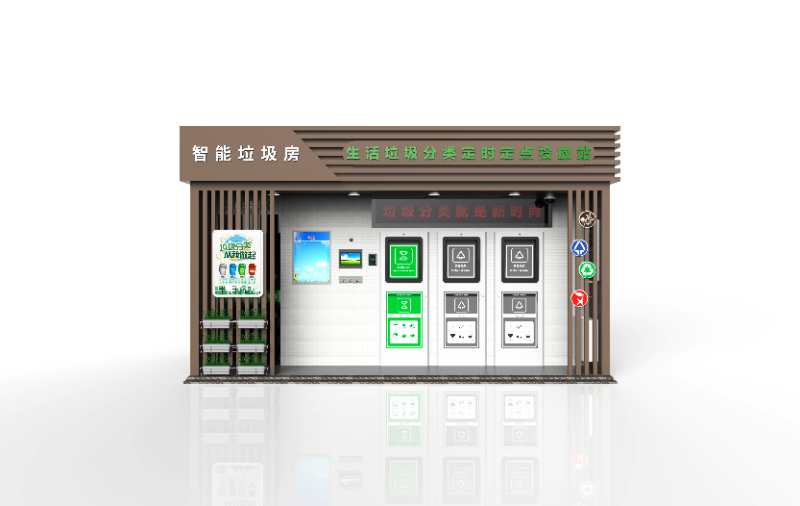 智能投放站（3个智能投口）参考样式本次拟建设智能投放站参考样式，各投标单位根据适应本项目实际运营情况，可提供其他参考与设计样式。中标单位在项目落地前，设计样式、颜色需经业主认可后方可展开施工。详细技术需求如下：20平垃圾分类定时定点投放站技术需求30平垃圾分类定时定点投放站技术需求45平垃圾分类定时定点投放站技术需求10平垃圾房改造需求序号服务名称数量服务内容和要求预算金额1乍浦镇染店苑、天妃西苑等27个小区生活垃圾定时定点智能分类投放站建设项目1项详见第二章招标需求1057.42万元交货时间及地点1、交货时间：按采购方要求供货，接到采购方供货要求后15个工作日内供货完成。2、交货方式、地点：乍浦镇（按招标方要求分批送货至指定地点；）验收1、中标方提供的所有产品必须原包装到达安装地的合格产品。2、质量符合国际或国家通用标准，满足招标文件技术标准部分所规定的全部功能。所有技术指标，不允许负偏离。如出现质量问题或系假冒伪劣产品，供方负责包退、包换，因此而涉及的全部违约责任和费用由供应方承担。售后服务保障要求要求质保期：本项目房屋主体结构及内部其他硬件设备质保期2年，在质保期内如因设备本身质量问题导致投放站无法使用的，投标单位需无偿调换。2、售后服务要求响应时间为：提供7×24小时电话技术咨询支持，在收到用户通知后，60分钟内须响应，须在4小时内到达现场解决。3、质保期自采购单位、中标单位在最终验收单上签字之日起计算。质量要求1、设备质量标准：符合国家、地方、行业的规范、标准要求。2、施工要求的质量标准：符合设计图纸、图集、相关规范规定的合格标准。序号内容、要求1项目名称：染店苑、天妃西苑等27个小区生活垃圾定时定点智能分类投放站建设项目2采购内容：详见第二章招标需求。3投标报价及费用：1、本项目投标应以人民币报价；2、不论投标结果如何，投标人均应自行承担所有与投标有关的全部费用。 3.本项目不收取工本费。4投标保证金：本项目不设置投标保证金。5现场踏勘：由各投标单位自行安排、不统一组织。由投标单位自行组织对服务项目现场实际情况及周围环境进行查看，以便投标人获取有关投标文件和签署合同涉及现场资料，费用由投标单位自理。任何因忽视或误解项目实际情况而导致的索赔申请将不被批准。6由电子投标文件、纸质备份投标文件和电子备份投标文件组成。（1）电子投标文件，按政采云平台供应商项目采购-电子招投标操作指南（网址：https://help.zcygov.cn/web/site_2/2018/12-28/2573.html）及本招标文件要求递交。（2）纸质备份电子文件系电子投标文件纸质版，两者内容应一致。纸质备份投标文件数量为：资格文件、资信商务及技术文件、报价文件正本各1份，副本各1份。（3）电子备份投标文件：与上传政采云平台的加密电子版投标文件内容一致。应为未加密的电子投标文件，以光盘或U盘为载体，1份。7投标截止时间及地点：2020年12月15日10:30时供应商应当在投标截止时间前完成电子投标文件的上传递交；同时应于投标截止时间前一个半小时（以代理机构工作人员签收时间为准）将备份投标文件（包括纸质和电子备份）按要求密封并通过邮寄快递或直接送达至嘉兴市千秋工程咨询有限公司 （浙江省平湖市当湖街道胜利路129号建工大厦B座西梯10楼，收件人：孙工，联系电话：0573-85126112）。8开标时间及地点：2020年12月15日10:30时在嘉兴市公共资源交易中心二楼或三楼开标室开标。9评标办法及评分标准：详见招标文件第四章10评标结果公告：评标结束后2个工作日内，评标结果公告于浙江省政府采购网(http://www.zjzfcg.gov.cn/new/)。11中标公告及中标通知书：中标公告发布于上述媒体，中标公告期限为7个工作日，公告结束且无异议后采购人向中标人发出中标通知书。12履约保证金:签约合同价的5%。该履约保证金在合同服务期满，经验收（考核）合格并正式办理移交手续后、一个月内无息退还。13签订合同时间：中标通知书发出后30日内，中标人应与采购人签订政府采购合同。14合同公告：本项目政府采购合同将于签订之日起2个工作日内发布于上述媒体，但政府采购合同中涉及国家秘密、商业秘密的内容除外。15本项目预算：人民币1057.42万元，最高限价为预算价，超预算价的投标文件无效。16付款方式：1、合同生效后5个工作日内预付合同总价的30%；2、按每月设备安装进度支付至合同价的50%；3、设备安装、调试完毕并验收合格后，支付至合同总价的90%；并退还全部履约保证金（无息）；同时供应商须提供结算审定价的1.5%质量保证金；4、项目验收结束后，每年付余款的5%，质保期满后，发包人支付至审定价的100%（质量保证金在质保期满无质量问题后一次付清无息返还）。17投标文件有效期：90天。18报名、注册及招标文件的获取：本项目实行网上报名，不接受现场报名，现场报名的投标文件将被拒绝。1、报名网址：政府采购云平台http://login.zcy.gov.cn/login（“政采云用户”登录后进行报名）说明：①已注册的投标人：政府采购云平台http://login.zcy.gov.cn/login （“政采云用户”登录后进行报名）②未注册的投标人：可在浙江政府采购网完成供应商注册后再行报名注册地址： http://www.zjzfcg.gov.cn/new/”。（详情请见第一章公开招标采购公告“报名及招标文件的获取”）2、根据《浙江省政府采购供应商注册及诚信管理暂行办法》的规定，政府采购中标或成交供应商必须在“浙江政府采购网(http://www.zjzfcg.gov.cn/new/)”上进行正式供应商注册登记。中标供应商在签订合同前，如不注册，视为放弃。具体注册详见供应商注册流程。19关于参考品牌：除采购文件明确的品牌外，欢迎其他能满足本项目技术需求且性能与所明确品牌相当的产品参加本项目投标。20信用记录：根据财库[2016]125号文件，通过“信用中国”网站（www.creditchina.gov.cn）、中国政府采购网（www.ccgp.gov.cn），以开标当日网页查询记录为准。对列入失信被执行人、重大税收违法案件当事人名单、政府采购严重违法失信行为记录名单的供应商，其投标将作无效标处理。21本招标文件未明确之处，按《中华人民共和国政府采购法》、《中华人民共和国政府采购法实施条例》和《政府采购货物和服务招标投标管理办法》、《浙江省政府采购活动现场组织管理办法》等规定办理。22招标代理费：招标代理费由中标人在领取中标通知书时缴纳。50万元（含）以上根据计价格[2002]1980号文件收费标准的70%计取，50万元（含）以下按6000元计取。投标人的投标总报价中因综合考虑本项目招标代理费，无需单列。23解释：本招标文件的解释权属于采购人。中标金额（万元）服务类招标收费费率100以下1.5％100-5000.8％500-10000.45％1000-50000.25％序号评标项目评审分项评议打分细则分值报价部分（30分）投标报价投标报价评标基准价：各投标企业有效投标报价的算术平均数为基准价，每高于基准价1%扣0.3分。每低于基准价1%扣0.1分，不足1%的按插值法记分。30分技术商务部分（70 分）  资信、业绩及其他分（35分）公司实力证明材料1、投标人具有有效期内质量管理体系认证证书、环境管理体系认证证书、职业健康安全管理体系认证证书、知识产权管理体系认证证书、信息安全管理体系认证证书、信息技术服务管理体系认证证书，每提供一个得1分，本项最多得6分。【（认证范围须包含垃圾分类，投标人需提供认证证书，还需提供该证书在平台（http://cx.cnca.cn）上证书状态为“有效”的查询结果网页或截图，所有证书、截图提供的复印件加盖单位公章，否则不得分】2、投标人具有第三方征信机构出具的资信报告且具有AAA资信等级证书，得2分。（提供相关证明文件的复印件加盖单位公章，否则不得分）3、投标人具有有效期内省级及以上相关主管部门颁发的国家高新技术企业证书的得2分。（提供相关证明文件的复印件加盖单位公章，否则不得分）4、投标人获得市级及以上城管或住建部门颁发的奖项或荣誉证书的得2分。（提供相关证明文件的复印件加盖单位公章，否则不得分）5、投标人获得省级（含）以上垃圾分类相关的科技成果转化立项项目的得2分。（提供相关部门科技成果公示文件或立项证明材料的复印件加盖单位公章,否则不得分。）6、2017年以来投标人获得过县（区）及以上政府（或相关主管部门）颁发的重合同守信用荣誉称号的得2分。（投标文件中需提供相关证明文件的复印件，否则不得分）7、投标人具有电子与智能化工程专业承包贰级及以上资质证书的得2分。（投标文件中需提供相关证明文件的复印件，否则不得分）18技术商务部分（70 分）  资信、业绩及其他分（35分）类似业绩1、自2018年1月1日以来（以合同签订时间为准）投标人具有垃圾分类点（或垃圾分类亭或清洁屋或垃圾投放站或垃圾房）供货及安装项目业绩，一个得2分，本项最高得10分。（提供中标通知书、合同复印件加盖单位公章，否则不得分）10技术商务部分（70 分）  资信、业绩及其他分（35分）服务技术团队实力1、项目负责人具有本科及以上学历，具有人力资源和社会保障部颁发的中级及以上职称，具有ITSS项目经理证书的得3分。（提供投标单位为其缴纳的近1年社保证明、学历证明和相关证书的复印件加盖单位公章，否则不得分）2、项目管理人员具有二级及以上建造师证书（机电工程），每提供一个得1 分，总分2分（提供投标单位为其缴纳的近1年社保证明、相关证书的复印件加盖单位公章，否则不得分）3、本项目配备安全管理员的得1分；配备售后服务管理师的得1分，总分2分。（提供相关证书复印件加盖单位公章，否则不得分）7技术商务部分（70 分）技术分（35分）项目实施方案1、评委根据拟投入本项目的安装调试质量保证方案及措施、安装进度安排（包括设备配置、材料配置、劳动力投入等）及保证措施比较：安装调试质量保证方案全面详细及安装进度安排科学、合理、保证措施切实可行的得5分；安装调试质量保证方案简略及安装进度安排较合理、保证措施较可行的得2分；安装调试质量保证方案粗略及安装进度安排合理性一般、保证措施可行性一般的得1分；无相应内容或方案措施不可行的不得分。 5技术商务部分（70 分）技术分（35分）项目实施方案2、投标人根据本项目特点，制定与其他单位、各职能部门（采购单位、小区物业等）的综合协调及项目实施人员进退场交接措施及配合的方案比较：交接措施及配合方案完善、科学、合理可行、针对性强的得5分；交接措施及配合方案较完善、较可行、针对性较强的得2分；交接措施及配合方案一般、可行性一般、针对性一般的得1分；无相应内容或方案措施不可行的不得分。 5技术商务部分（70 分）技术分（35分）项目实施方案 3、安全文明施工及环境保护措施（工程安全文明施工、施工现场扬尘污染防治措施及环境保护方面的措施）：措施科学合理，问题沟通和解决机制简单有效，对项目安全、环保等风险进行分析，给出应对措施，措施科学合理、操作性强的得6分；措施较合理、操作性较、考虑较周全、能满足项目实施需要的得3分；措施一般，操作性一般的得1分；无相应内容或方案措施不可行的不得分。6技术商务部分（70 分）技术分（35分）项目实施方案4、设计方案：投标人提供的自行绘制的定时定点投放站三维效果图、布置设计图及功能分析图，评委根据图纸的合理性、先进性、实用性、美观性等综合比较打分，室内功能分析详细、布置合理、美观实用的得6分；室内功能分析较详细、布置较合理、美观，较实用的得3分；室内功能分析详细情况一般、布置合理性一般、实用性一般的得1分；较差的或未提供的不得分。6技术商务部分（70 分）技术分（35分）质保期5、本项目房屋主体结构及内部其他硬件设备质保期2年，在质保期内如因设备本身质量问题导致投放站无法使用的，投标单位需无偿调换。其中质保期每延长1年的得2分，本项最高得2分。2技术商务部分（70 分）技术分（35分）产品检测报告6、垃圾房检测报告（1）投标人提供垃圾房结构强度检测报告，结构强度符合（GB50009-2012）标准的得2分（提供检测报告复印件加盖单位公章）；（2）投标人提供垃圾房具有防水（或雨）密闭性检测报告的得2分（提供检测报告复印件加盖单位公章）；（3）投标人提供垃圾房抗风抗震检测报告，抗风抗震数据符合（GB50011-2010）标准的得2分；（提供检测报告复印件加盖单位公章）6技术商务部分（70 分）技术分（35分）产品演示1、智能评价器：需具备可操作性强，方便督导人员一线作业，提高评价效率（0-1分）；
2、评价器可实现人脸识别、二维码识别居民身份（0-1分）
3、智能评价器可对垃圾类型（至少厨余、其他）进行优、良、差三类评价。也同时评价器可根据当地垃圾分类运营模式，同时可支持后台配置只对某种（比如厨余）进行单独评价（0-1分）。
4、评价结果数据可和分类APP进行实时传输，数据传输方式支持WIFI、4G等方式（0-1分）；
5、智能评价器还需预留语音模块接口、垃圾称重设备接口，以便日后将居民源头分类质量与分类重量进行关联（0-1分）。
各投标单位需提供智能评价器实物设备的演示视频，评标专家根据现场实物设备、演示功能和本项目的需求匹配度进行打分，此项不提供实物设备和演示视频的，本项不得分。（视频演示部分请各投标单位拷入备份电子文件中，自行测试U盘是否能顺利读取，避免开标时因系统无法读取而导致投标失败）5序号序号品目名称（服务名称）规格型号、技术参数（或服务内容）单位数量预算金额(元)采购金额(元)合 计合 计合 计合 计政 府 采 购 项 目 验 收 单政 府 采 购 项 目 验 收 单政 府 采 购 项 目 验 收 单政 府 采 购 项 目 验 收 单政 府 采 购 项 目 验 收 单按照        号，采购编号：        ,合同号：   按照        号，采购编号：        ,合同号：   按照        号，采购编号：        ,合同号：   按照        号，采购编号：        ,合同号：   按照        号，采购编号：        ,合同号：   以下项目已采购到位并验收合格。以下项目已采购到位并验收合格。以下项目已采购到位并验收合格。以下项目已采购到位并验收合格。以下项目已采购到位并验收合格。采购货物（服务，工程）名称规格、型号数量核定总价采购人
验收意见合计总价款（人民币）人民币                 元整。       ￥:              人民币                 元整。       ￥:              人民币                 元整。       ￥:              人民币                 元整。       ￥:              供货单位（盖章）：                     采购人（盖章）:经办项目负责人：项目验收组组长：联系电话：联系电话：开户银行：项目验收组成员（签名）：银行帐号：验收时间：       年     月     日验收时间：       年     月     日验收时间：       年     月     日本单一式五联：第一联采购人留存，第二联作为财政支付凭证，第三联供货单位留存，第四联采购机构存档备查，第五联采购办存档备查。本单一式五联：第一联采购人留存，第二联作为财政支付凭证，第三联供货单位留存，第四联采购机构存档备查，第五联采购办存档备查。本单一式五联：第一联采购人留存，第二联作为财政支付凭证，第三联供货单位留存，第四联采购机构存档备查，第五联采购办存档备查。本单一式五联：第一联采购人留存，第二联作为财政支付凭证，第三联供货单位留存，第四联采购机构存档备查，第五联采购办存档备查。本单一式五联：第一联采购人留存，第二联作为财政支付凭证，第三联供货单位留存，第四联采购机构存档备查，第五联采购办存档备查。序号采购人
名   称项目起止时间设备或项目名称采购
数量单价合同金额（万元）采购人联系人及联系电话123……序号招标文件的规定投标文件的相应偏离说明序号名称数量品牌规格型号性能及指标产地1234……招标文件要求招标文件要求投标文件响应投标文件响应偏离情况项目要求设备名称性能及指标偏离情况序号项目组所任职务姓名职称专业技术资格专业技术资格证书编号从事本工作时间典型业务与技术专长12345…序号名称品牌型号、规格单位数量设备性质（自有/租赁）序号优惠内容单价比投标报价优惠率           %序号设备名称数量（单位）产地品牌及厂家规格型号全费用单价合计备注合计金额大写：                                                                         ￥               合计金额大写：                                                                         ￥               合计金额大写：                                                                         ￥               合计金额大写：                                                                         ￥               合计金额大写：                                                                         ￥               合计金额大写：                                                                         ￥               合计金额大写：                                                                         ￥               合计金额大写：                                                                         ￥               合计金额大写：                                                                         ￥               工期：  工期：  工期：  工期：  工期：  工期：  工期：  工期：  工期：  质保期：质保期：质保期：质保期：质保期：质保期：质保期：质保期：质保期：序号名称品牌规格型号单位及数量单价金额……投 标 总  价（大写）投 标 总  价（大写）投 标 总  价（大写）投 标 总  价（大写）投 标 总  价（大写）投 标 总  价（大写）序号小区名称定点定点数量拟建位置拟建尺寸序号小区名称定点定点数量拟建位置拟建尺寸1染店苑38幢西4m*5m1染店苑334幢北5m*6m1染店苑34m*5m2天妃西苑698幢北4m*5m2天妃西苑624幢南4m*5m2天妃西苑622/23幢西4m*5m2天妃西苑692/93幢西4m*5m2天妃西苑642幢南4m*5m2天妃西苑697幢南5m*6m3中山花苑10东门3幢北5m*6m3中山花苑1044幢南4m*5m3中山花苑10北门47幢南4m*5m3中山花苑1025幢南4m*5m3中山花苑10西门21幢东南4m*5m3中山花苑1015幢南4m*5m3中山花苑1012幢北4m*5m3中山花苑109幢北4m*5m3中山花苑1034幢北4m*5m3中山花苑101幢北4m*5m4如意湾22-3幢地库东侧4m*5m4如意湾2小区车位改造4m*5m5星海湾11幢北5m*6m6华浦港湾15幢南5m*6m7中南泓悦府2南区6幢东大件垃圾堆放点，门朝东5m*6m7中南泓悦府2北门口，16幢东4m*5m8建港景苑219幢东4m*5m8建港景苑21/2幢前5m*9m9长丰花苑6北区9幢4m*5m9长丰花苑6北25幢5m*6m9长丰花苑6北22幢4m*5m9长丰花苑6南12幢4m*5m9长丰花苑6南28幢4m*5m9长丰花苑6南40幢4m*5m10南湾花苑325幢4m*5m10南湾花苑326幢/27幢4m*5m10南湾花苑34幢西4m*5m11多凌景苑328幢东4m*5m11多凌景苑36幢东北4m*5m11多凌景苑321幢北5m*6m12景浦苑11幢北4m*5m13怡和名城21幢北4m*5m13怡和名城26幢前4m*5m14山鑫花园16和7幢中5m*6m15东方南苑12幢前4m*5m16皇都佳苑336幢4m*5m16皇都佳苑321幢地下停车场前4m*5m16皇都佳苑320幢东4m*5m17锦江丽都1西南门入口5m*6m18天妃东苑1原四分类投放点西侧2m*5m19玫瑰苑1健身广场南面4m*5m20滨海丽景1大门口圆盘东北面4m*5m21皇都星辰1大门口圆盘东北面4m*5m22染店苑东区1原有点位上进行改造5m*6m23北大街1旧房改造4m*5m24中南泷悦府4西门4m*5m24中南泷悦府411幢5m*6m24中南泷悦府425幢北5m*6m24中南泷悦府422幢北5m*6m25港龙花苑85幢西5m*6m25港龙花苑864幢西5m*6m25港龙花苑848幢4m*5m25港龙花苑827幢4m*5m25港龙花苑837幢4m*5m25港龙花苑851幢5m*6m25港龙花苑8南大门5m*6m25港龙花苑87幢4m*5m26银杏园1小区门外侧门口4m*5m27便民路1便民路雅山路扣北侧4m*5m合计67序号尺寸规格数量合计（座）单个定时定点投放站面积（平米）14m*5m472025m*6m183032m*5m11045m*9m145合计67序号类型内容参数数量参考品牌1房屋主体规格占地：4m*5m*2.8m，总面积20m2现场垃圾分类定时定点投放站面积改动范围±10%（含）以内核减不核增计算，超出10%的以上部分按实结算。1套品牌不限1房屋主体场地平整、硬化1、原场地绿化处理、土方开挖、回填及平整：原场地开挖前把原地面清扫干净，原地面是软土地面时，需下挖地面5-10cm，土方开挖、回填并夯实，夯实度不小于93%；2、地面硬化：200mm厚C25混凝土；100mm厚级配碎石垫层；三侧路边石，正面预留60cm以上，侧面预留100cm以上；周边绿化破坏部分补足。3、废料外运：安装施工过程中产生的各相关部门垃圾清运要求清运、处置。1套品牌不限1房屋主体管道预埋保证定时定点投放站给水、给电、污水系统正常运行；本项目涉及的全部管道均由就近楼宇和物业用房接入，管道管线实际长度根据现场情况确定。
材料要求：预埋管道需具备除臭设计
给水管及保温：DN25   PP-R给水管，长度约50米；
污水管：DN 110 双壁波纹管，长度约20米；
强弱电管道及必要时预留手孔井：DN32  PVC穿线管，长度约50米；  
现场勘探如需要的设置污水井一座：尺寸不小于30cm*40cm*50cm1套品牌不限1房屋主体结构形式轻钢结构,材质为Q235A垃圾屋龙骨采用100*100*2.5mm镀锌管焊接（壁厚2.5mm为下限），横梁40*80*2.5mm镀锌管支撑（壁厚2.5mm为下限），加强管20*40*2.5mm镀锌管（壁厚2.5mm为下限），外墙面采用16mm金属雕花板，墙体中间铺设≥50mm的保温岩棉。屋内墙面10mm竹纤维板1套品牌不限1房屋主体屋面形式5.2mm厚沥青瓦；1.5mm厚SBS防水卷材（带反光膜）；25mm厚XPS保温层；12mm厚OSB板；采用坡屋面，整体效果现代简洁。1套品牌不限1房屋主体吊顶采用成品1.2厚铝扣板吊顶（集成灯具）1套品牌不限1房屋主体门、窗门采用1.4mm厚788铝合金，窗采用中空玻璃5mm钢化玻璃+6mm788铝条+5mm钢化玻璃。1套品牌不限1房屋主体地面地面30mm厚干硬性水泥砂浆粘贴600mm*600mm防滑地砖1套品牌不限2房屋配置落地陶瓷洗手池材质：高温陶瓷尺寸：500×445x750mm龙头：单孔30mm内深：110mm下水器：不锈钢排水方式：底部排污安装方式：背靠墙式安装洗手池下方需要做防臭返潮工艺设计洗手池上方设置镜子一面（带包边）1个九牧箭牌美标卡丽智阁3房屋配置垃圾分类标识牌宣传版面为60cm*80cm
材质：1cm亚克力板UV打印画面1套品牌不限4房屋配置垃圾桶清洗区设施设备地面防水、地漏、擦洗物品等移动式高压壁挂式冲洗设备电压：220v功率：1Kw额定压力：50pa流量：5.6L /min感应电机：2800转/min电机冷却：风冷高压管长度：10米，可无限加长1台亿力格兰富  凯泉新格5房屋配置陶瓷拖把池材质：高温陶瓷
尺寸：500×280x470mm
星盆：470×280mm
内深：250mm
下水器：不锈钢
排水方式：底部排污
下水管：可伸缩塑料软管拖把池下方地漏及下水管需要具备防臭和返潮工艺设计1个箭牌九牧美标6房屋配置外墙装饰彩绘、亚克力立体字、其他装饰材料1套品牌不限7房屋配置智能投口3个智能投口，需满足居民刷卡打开，并具备防夹手设计，且在停电时间内可人工操作打开1套品牌不限8房屋配置应急照明灯应急时间120分钟
额定功率：AC220V50H
应急光效>50LM
防护等级：IP301个品牌不限9房屋配置摄像头300万1/3”CMOS ICR日夜型半球型网络摄像机；
支持H.265及/H.264/MJPEG编码；
▲最低照度彩色：0.01lx，黑白:0.001lx，灰度等级不小于11级。镜头 4mm，水平视场角60.5°；(2.8mm,6mm,8mm,12mm可选)；
调整角度 水平:0°~360°;垂直:0°~ 75°;旋转:0°~360°；
帧率 50Hz: 25fps(2048 × 1536, 1920 × 1080, 1280 × 720)；
宽动态范围 120dB；
感兴趣区域 ROI支持三码流分别设置1个固定区域；
智能报警 越界侦测,区域入侵侦测,场景变更侦测,人脸侦测,虚焦侦测，物品遗留侦测,物品拾取侦测,非法停车侦测,人员聚集侦测,徘徊侦测,快速移动侦测,进入区域侦测,离开区域侦测；
电源供应 DC12V±25%/ PoE(802.3af) ；
功耗 5.5W MAX（ICR切换瞬间7.5W MAX）；
▲红外补光距离不小于50米。
▲设备与客户端之间用100米网线进行传输，数据包丢包率不大于0.1%。   
支持智能后检索，配合NVR支持事件的二次检索分析；
存储功能 NAS(NFS,SMB/CIFS均支持) ；
快门 1/3秒至1/100,000秒；
工作温度和湿度 -30℃~60℃,湿度小于95%(无凝结)；
防护等级 IP67；（各投标单位需包含首年光纤接入费和首年摄像头运营费）1个海康大华 飞利浦10房屋配置分类智能评价设备整机：显示器	用于APP显示，方便人机信息交互主机：刷卡器：USB摄像头：用于人脸识别和电子积分卡识别用于小区居民刷卡，读取居民持卡的信息评价器：用于垃圾分类督导员，对居民分类的垃圾进行评价1套品牌不限11房屋配置消防设施干粉灭火器容量：4kg产品质量须符合国家标准灭火器挂架：不锈钢1套海湾 同泰消防 北大青鸟消防12房屋配置顶置换气扇功率: 25W面板尺寸: 300*300mm适用面积: 10~20m²风量:150m3/h开孔尺寸:300*300mm噪音: 44dB1台品牌不限13房屋配置户外LED显示屏尺寸：3660mm*410mm单基色，P10；使用场景：户外物理密度:点/m²10000发光亮度: cd/m²：5600单元板尺寸mm：320x160单元板像素dot：512工作电压：220V平均功耗：40W/m²1面熊猫 三雄极光 魔宝14房屋配置配电箱"型号：≥10回路面板：310*210*10  箱体：286*190*80产品材质：面板采用阻燃ABS、pc"1个品牌不限15房屋配置照明系统电压: 111V~240V（含）功率:-15W光源类型: LED灯身主材质: ABS+五金底盘灯罩主材质: PMMA高透光率灯罩光源个数: 20个及以上1套雷士欧普 三雄极光 飞利浦16房屋配置发光字规格：35*25cm内容：生活垃圾定时定点智能分类投放站材质：亚克力吸塑光源：食人鱼LED1套品牌不限17房屋配置紫外线杀菌灯（灭蝇灭蚊）输入电压：220V- 50Hz输出电压：1500- 1800V额定功率：35w灯管型号：2X 10W诱蚊灯管产品净重：1.95KG产品毛重：2.7KG材质：全铝合金框1个品牌不限18房屋配置除臭设备挂壁式：尺寸：530*350*120mm防护等级IP55，二相电源，电源220V/50HZ。绝缘等级为F级负氧系统中鼓风曝气的气量为：850 m³/h，确定最后的处理风量为980m3/h，放大系数取1.05，设计风量为1000m³/h。1套连成 一环 西神 杭州华雨 江苏朗逸19房屋配置垃圾分类智能地磅秤面板设计：全钢结构花纹板模块；传感器参数：4个传感器构造，结构坚固；交直流两用；一个RS232通讯口；A/D转换方式:Σ-Δ转换方式；A/D转换速率:20次/秒；输入信号范围:－10mV～15mV；输入灵敏度:≥1μV/e；称体本身：采用优质合金钢制成；、采用全激光焊接技术；具有防尘、防水等密封措施；外壳设计及功能：采用AISI-304不锈钢；全自动故障检测，数据刷新速率15次/秒；四芯主线；具有屏蔽功能；1个品牌不限序号类型内容参数数量参考品牌1房屋主体规格占地：5m*6m*2.8m，总面积30m2现场垃圾分类定时定点投放站面积改动范围±10%（含）以内核减不核增计算，超出10%的以上部分按实结算。1套品牌不限1房屋主体场地平整、硬化1、原场地绿化处理、土方开挖、回填及平整：原场地开挖前把原地面清扫干净，原地面是软土地面时，需下挖地面5-10cm，土方开挖、回填并夯实，夯实度不小于93%；2、地面硬化：200mm厚C25混凝土；100mm厚级配碎石垫层；三侧路边石，正面预留60cm以上，侧面预留100cm以上；周边绿化破坏部分补足。3、废料外运：安装施工过程中产生的各相关部门垃圾清运要求清运、处置。1套品牌不限1房屋主体管道预埋保证定时定点投放站给水、给电、污水系统正常运行；本项目涉及的全部管道均由就近楼宇和物业用房接入，管道管线实际长度根据现场情况确定。
材料要求：预埋管道需具备除臭设计
给水管及保温：DN25   PP-R给水管，长度约50米；
污水管：DN 110 双壁波纹管，长度约20米；
强弱电管道及必要时预留手孔井：DN32  PVC穿线管，长度约50米；  
现场勘探如需要的设置污水井一座：尺寸不小于30cm*40cm*50cm1套品牌不限1房屋主体结构形式轻钢结构,材质为Q235A垃圾屋龙骨采用100*100*2.5mm镀锌管焊接（壁厚2.5mm为下限），横梁40*80*2.5mm镀锌管支撑（壁厚2.5mm为下限），加强管20*40*2.5mm镀锌管（壁厚2.5mm为下限），外墙面采用16mm金属雕花板，墙体中间铺设≥50mm的保温岩棉。屋内墙面10mm竹纤维板1套品牌不限1房屋主体屋面形式5.2mm厚沥青瓦；1.5mm厚SBS防水卷材（带反光膜）；25mm厚XPS保温层；12mm厚OSB板；采用坡屋面，整体效果现代简洁。1套品牌不限1房屋主体吊顶采用成品1.2厚铝扣板吊顶（集成灯具）1套品牌不限1房屋主体门、窗门采用1.4mm厚788铝合金，窗采用中空玻璃5mm钢化玻璃+6mm788铝条+5mm钢化玻璃。1套品牌不限1房屋主体地面地面30mm厚干硬性水泥砂浆粘贴600mm*600mm防滑地砖1套品牌不限2房屋配置落地陶瓷洗手池材质：高温陶瓷尺寸：500×445x750mm龙头：单孔30mm内深：110mm下水器：不锈钢排水方式：底部排污安装方式：背靠墙式安装洗手池下方需要做防臭返潮工艺设计洗手池上方设置镜子一面（带包边）1个九牧箭牌美标卡丽智阁3房屋配置垃圾分类标识牌宣传版面为60cm*80cm
材质：1cm亚克力板UV打印画面1套品牌不限4房屋配置垃圾桶清洗区设施设备地面防水、地漏、擦洗物品等移动式高压壁挂式冲洗设备电压：220v功率：1Kw额定压力：50pa流量：5.6L /min感应电机：2800转/min电机冷却：风冷高压管长度：10米，可无限加长1台亿力格兰富  凯泉新格5房屋配置陶瓷拖把池材质：高温陶瓷
尺寸：500×280x470mm
星盆：470×280mm
内深：250mm
下水器：不锈钢
排水方式：底部排污
下水管：可伸缩塑料软管拖把池下方地漏及下水管需要具备防臭和返潮工艺设计1个箭牌九牧美标6房屋配置外墙装饰彩绘、亚克力立体字、其他装饰材料1套品牌不限7房屋配置智能投口3个智能投口，需满足居民刷卡打开，并具备防夹手设计，且在停电时间内可人工操作打开1套品牌不限8房屋配置应急照明灯应急时间120分钟
额定功率：AC220V50H
应急光效>50LM
防护等级：IP301个品牌不限9房屋配置摄像头300万1/3”CMOS ICR日夜型半球型网络摄像机；
支持H.265及/H.264/MJPEG编码；
▲最低照度彩色：0.01lx，黑白:0.001lx，灰度等级不小于11级。
镜头 4mm，水平视场角60.5°；(2.8mm,6mm,8mm,12mm可选)；
调整角度 水平:0°~360°;垂直:0°~ 75°;旋转:0°~360°；
帧率 50Hz: 25fps(2048 × 1536, 1920 × 1080, 1280 × 720)；
宽动态范围 120dB；
感兴趣区域 ROI支持三码流分别设置1个固定区域；
智能报警 越界侦测,区域入侵侦测,场景变更侦测,人脸侦测,虚焦侦测，物品遗留侦测,物品拾取侦测,非法停车侦测,人员聚集侦测,徘徊侦测,快速移动侦测,进入区域侦测,离开区域侦测；
电源供应 DC12V±25%/ PoE(802.3af) ；
功耗 5.5W MAX（ICR切换瞬间7.5W MAX）；
▲红外补光距离不小于50米。▲设备与客户端之间用100米网线进行传输，数据包丢包率不大于0.1%。    
支持智能后检索，配合NVR支持事件的二次检索分析；
存储功能 NAS(NFS,SMB/CIFS均支持) ；
快门 1/3秒至1/100,000秒；
工作温度和湿度 -30℃~60℃,湿度小于95%(无凝结)；
防护等级 IP67；（各投标单位需包含首年光纤接入费和首年摄像头运营费）1个海康、大华、 飞利浦10房屋配置分类智能评价设备整机：显示器	用于APP显示，方便人机信息交互主机：刷卡器：USB摄像头：用于人脸识别和电子积分卡识别用于小区居民刷卡，读取居民持卡的信息评价器：用于垃圾分类督导员，对居民分类的垃圾进行评价1套品牌不限11房屋配置消防设施干粉灭火器容量：4kg产品质量须符合国家标准灭火器挂架：不锈钢1套海湾 同泰消防 北大青鸟消防12房屋配置顶置换气扇功率: 25W面板尺寸: 300*300mm适用面积: 10~20m²风量:150m3/h开孔尺寸:300*300mm噪音: 44dB1台品牌不限13房屋配置户外LED显示屏尺寸：3660mm*410mm单基色，P10；使用场景：户外物理密度:点/m²10000发光亮度: cd/m²：5600单元板尺寸mm：320x160单元板像素dot：512工作电压：220V平均功耗：40W/m²1面熊猫 三雄极光 魔宝14房屋配置配电箱"型号：≥10回路面板：310*210*10  箱体：286*190*80产品材质：面板采用阻燃ABS、pc"1个品牌不限15房屋配置照明系统电压: 111V~240V（含）功率:-15W光源类型: LED灯身主材质: ABS+五金底盘灯罩主材质: PMMA高透光率灯罩光源个数: 20个及以上1套雷士欧普 三雄极光 飞利浦16房屋配置发光字规格：35*25cm内容：生活垃圾定时定点智能分类投放站材质：亚克力吸塑光源：食人鱼LED1套品牌不限17房屋配置紫外线杀菌灯（灭蝇灭蚊）输入电压：220V- 50Hz输出电压：1500- 1800V额定功率：35w灯管型号：2X 10W诱蚊灯管产品净重：1.95KG产品毛重：2.7KG材质：全铝合金框1个品牌不限18房屋配置除臭设备挂壁式：尺寸：530*350*120mm防护等级IP55，二相电源，电源220V/50HZ。绝缘等级为F级负氧系统中鼓风曝气的气量为：850 m³/h，确定最后的处理风量为980m3/h，放大系数取1.05，设计风量为1000m³/h。1套连成 一环 西神 杭州华雨 江苏朗逸19房屋配置垃圾分类智能地磅秤面板设计：全钢结构花纹板模块；传感器参数：4个传感器构造，结构坚固；交直流两用；一个RS232通讯口；A/D转换方式:Σ-Δ转换方式；A/D转换速率:20次/秒；输入信号范围:－10mV～15mV；输入灵敏度:≥1μV/e；称体本身：采用优质合金钢制成；、采用全激光焊接技术；具有防尘、防水等密封措施；外壳设计及功能：采用AISI-304不锈钢；全自动故障检测，数据刷新速率15次/秒；四芯主线；具有屏蔽功能；1个品牌不限序号类型内容参数数量参考品牌1房屋主体规格占地：5m*9m*2.8m，总面积45m2现场垃圾分类定时定点投放站面积改动范围±10%（含）以内核减不核增计算，超出10%的以上部分按实结算。1套品牌不限1房屋主体场地平整、硬化1、原场地绿化处理、土方开挖、回填及平整：原场地开挖前把原地面清扫干净，原地面是软土地面时，需下挖地面5-10cm，土方开挖、回填并夯实，夯实度不小于93%；2、地面硬化：200mm厚C25混凝土；100mm厚级配碎石垫层；三侧路边石，正面预留60cm以上，侧面预留100cm以上；周边绿化破坏部分补足。3、废料外运：安装施工过程中产生的各相关部门垃圾清运要求清运、处置。1套品牌不限1房屋主体管道预埋保证定时定点投放站给水、给电、污水系统正常运行；本项目涉及的全部管道均由就近楼宇和物业用房接入，管道管线实际长度根据现场情况确定。
材料要求：预埋管道需具备除臭设计
给水管及保温：DN25   PP-R给水管，长度约50米；
污水管：DN 110 双壁波纹管，长度约20米；
强弱电管道及必要时预留手孔井：DN32  PVC穿线管，长度约50米；  
现场勘探如需要的设置污水井一座：尺寸不小于30cm*40cm*50cm1套品牌不限1房屋主体结构形式轻钢结构,材质为Q235A垃圾屋龙骨采用100*100*2.5mm镀锌管焊接（壁厚2.5mm为下限），横梁40*80*2.5mm镀锌管支撑（壁厚2.5mm为下限），加强管20*40*2.5mm镀锌管（壁厚2.5mm为下限），外墙面采用16mm金属雕花板，墙体中间铺设≥50mm的保温岩棉。屋内墙面10mm竹纤维板1套品牌不限1房屋主体屋面形式5.2mm厚沥青瓦；1.5mm厚SBS防水卷材（带反光膜）；25mm厚XPS保温层；12mm厚OSB板；采用坡屋面，整体效果现代简洁。1套品牌不限1房屋主体吊顶采用成品1.2厚铝扣板吊顶（集成灯具）1套品牌不限1房屋主体门、窗门采用1.4mm厚788铝合金，窗采用中空玻璃5mm钢化玻璃+6mm788铝条+5mm钢化玻璃。1套品牌不限1房屋主体地面地面30mm厚干硬性水泥砂浆粘贴600mm*600mm防滑地砖1套品牌不限2房屋配置落地陶瓷洗手池材质：高温陶瓷尺寸：500×445x750mm龙头：单孔30mm内深：110mm下水器：不锈钢排水方式：底部排污安装方式：背靠墙式安装洗手池下方需要做防臭返潮工艺设计洗手池上方设置镜子一面（带包边）1个九牧箭牌美标卡丽智阁3房屋配置垃圾分类标识牌宣传版面为60cm*80cm
材质：1cm亚克力板UV打印画面1套品牌不限4房屋配置垃圾桶清洗区设施设备地面防水、地漏、擦洗物品等移动式高压壁挂式冲洗设备电压：220v功率：1Kw额定压力：50pa流量：5.6L /min感应电机：2800转/min电机冷却：风冷高压管长度：10米，可无限加长1台亿力、格兰富、凯泉新格5房屋配置陶瓷拖把池材质：高温陶瓷
尺寸：500×280x470mm
星盆：470×280mm
内深：250mm
下水器：不锈钢
排水方式：底部排污
下水管：可伸缩塑料软管拖把池下方地漏及下水管需要具备防臭和返潮工艺设计1个箭牌、九牧、美标6房屋配置外墙装饰彩绘、亚克力立体字、其他装饰材料1套品牌不限7房屋配置垃圾分拣器1、外形尺寸：长470mm*宽530mm*高150mm（±5mm）2、材质：采用1.0mm优质不锈钢板制作；3、分检器内径尺寸：长350mm*宽300mm*高150mm（±5mm）4、边框安装不锈钢拉手2只，方便提取搬运；1个品牌不限8房屋配置应急照明灯应急时间120分钟
额定功率：AC220V50H
应急光效>50LM
防护等级：IP301个品牌不限9房屋配置摄像头300万1/3”CMOS ICR日夜型半球型网络摄像机；
支持H.265及/H.264/MJPEG编码；
▲最低照度彩色：0.01lx，黑白:0.001lx，灰度等级不小于11级。镜头 4mm，水平视场角60.5°；(2.8mm,6mm,8mm,12mm可选)；
调整角度 水平:0°~360°;垂直:0°~ 75°;旋转:0°~360°；
帧率 50Hz: 25fps(2048 × 1536, 1920 × 1080, 1280 × 720)；
宽动态范围 120dB；
感兴趣区域 ROI支持三码流分别设置1个固定区域；
智能报警 越界侦测,区域入侵侦测,场景变更侦测,人脸侦测,虚焦侦测，物品遗留侦测,物品拾取侦测,非法停车侦测,人员聚集侦测,徘徊侦测,快速移动侦测,进入区域侦测,离开区域侦测；
电源供应 DC12V±25%/ PoE(802.3af) ；
功耗 5.5W MAX（ICR切换瞬间7.5W MAX）；
▲红外补光距离不小于50米。▲设备与客户端之间用100米网线进行传输，数据包丢包率不大于0.1%。    
支持智能后检索，配合NVR支持事件的二次检索分析；
存储功能 NAS(NFS,SMB/CIFS均支持) ；
快门 1/3秒至1/100,000秒；
工作温度和湿度 -30℃~60℃,湿度小于95%(无凝结)；
防护等级 IP67；（各投标单位需包含首年光纤接入费和首年摄像头运营费）1个海康、大华 飞利浦10房屋配置分类智能评价设备整机：显示器	用于APP显示，方便人机信息交互主机：刷卡器：USB摄像头：用于人脸识别和电子积分卡识别用于小区居民刷卡，读取居民持卡的信息评价器：用于垃圾分类督导员，对居民分类的垃圾进行评价1套品牌不限11房屋配置消防设施干粉灭火器容量：4kg产品质量须符合国家标准灭火器挂架：不锈钢1套海湾 同泰消防 北大青鸟消防12房屋配置顶置换气扇功率: 25W面板尺寸: 300*300mm适用面积: 10~20m²风量:150m3/h开孔尺寸:300*300mm噪音: 44dB2台品牌不限13房屋配置户外LED显示屏尺寸：3660mm*410mm单基色，P10；使用场景：户外物理密度:点/m²10000发光亮度: cd/m²：5600单元板尺寸mm：320x160单元板像素dot：512工作电压：220V平均功耗：40W/m²1面熊猫 三雄极光 魔宝14房屋配置配电箱"型号：≥10回路面板：310*210*10  箱体：286*190*80产品材质：面板采用阻燃ABS、pc"1个品牌不限15房屋配置照明系统电压: 111V~240V（含）功率:-15W光源类型: LED灯身主材质: ABS+五金底盘灯罩主材质: PMMA高透光率灯罩光源个数: 20个及以上1套雷士欧普 三雄极光 飞利浦16房屋配置发光字规格：35*25cm内容：生活垃圾定时定点智能分类投放站材质：亚克力吸塑光源：食人鱼LED1套品牌不限17房屋配置紫外线杀菌灯（灭蝇灭蚊）输入电压：220V- 50Hz输出电压：1500- 1800V额定功率：35w灯管型号：2X 10W诱蚊灯管产品净重：1.95KG产品毛重：2.7KG材质：全铝合金框2个品牌不限18房屋配置除臭设备挂壁式：尺寸：530*350*120mm防护等级IP55，二相电源，电源220V/50HZ。绝缘等级为F级负氧系统中鼓风曝气的气量为：850 m³/h，确定最后的处理风量为980m3/h，放大系数取1.05，设计风量为1000m³/h。2套连成 一环 西神 杭州华雨 江苏朗逸19房屋配置垃圾分类宣传显示屏尺寸规格主机尺寸（不含底座）mm 969.7x85.4x565.9 包装尺寸 1128x142x660mm 净重(不含底座) 6.77kg 含边框整屏尺寸 969.7x85.4x565.9mm 净重(含底座) 6.83kg 基本参数屏幕比例 16:9 分辨率 1920x1080 颜色分类 黑色 能效等级 三级 电视类型 LED电视 屏幕尺寸 55英寸 电视接口接口类型 AV HDMI LAN端子 USB HDMI接口数量 3个 图像参数背光灯类型 LED发光二极管 扫描方式 逐行扫描 接收制式 PAL NTSC 视频显示格式 1080p 功能参数网络连接方式 全部支持 操作系统 安卓 TV版 1面小米、长虹、TCL20房屋配置空调1.5p1.5P，220V壁挂式、静音空调、冷暖类型、
空调能效等级：一级能效产品1台奥克斯、美的、格力21房屋配置货架尺寸：2000*1200*400mm
材料：Q235优质冷轧钢。表面磷化、静电喷塑2个品牌不限22房屋配置垃圾分类智能地磅秤面板设计：全钢结构花纹板模块；传感器参数：4个传感器构造，结构坚固；交直流两用；一个RS232通讯口；A/D转换方式:Σ-Δ转换方式；A/D转换速率:20次/秒；输入信号范围:－10mV～15mV；输入灵敏度:≥1μV/e；称体本身：采用优质合金钢制成；、采用全激光焊接技术；具有防尘、防水等密封措施；外壳设计及功能：采用AISI-304不锈钢；全自动故障检测，数据刷新速率15次/秒；四芯主线；具有屏蔽功能；1个品牌不限序号建设内容材料工艺/设备参数材料工艺/设备参数数量参考品牌1基建规格占地：2m*5m*2.8m，总面积10m2现场垃圾分类定时定点投放站面积改动范围±10%（含）以内核减不核增计算，超出10%的以上部分按实结算。1项品牌不限1基建地基地面硬化
 80mmC20混凝土; 素土夯实1项品牌不限1基建地基地面30mm厚干硬性水泥砂浆粘贴600mm*600mm防滑地砖1项品牌不限1基建房屋主体改造房屋内部改造、布局、装饰1项品牌不限1基建内外给排水给水DN25、排水DN1101项品牌不限1基建外面接电含电缆、电箱电表、空开1项品牌不限2房屋配套设备垃圾桶清洗区设施设备地面防水、地漏、擦洗物品等移动式高压壁挂式冲洗设备电压：220v功率：1Kw额定压力：50pa流量：5.6L /min感应电机：2800转/min电机冷却：风冷高压管长度：10米，可无限加长1台亿力格兰富  凯泉新格3房屋配套设备陶瓷拖把池材质：高温陶瓷
尺寸：500×280x470mm
星盆：470×280mm
内深：250mm
下水器：不锈钢
排水方式：底部排污
下水管：可伸缩塑料软管1个箭牌九牧美标4房屋配套设备落地陶瓷洗手池材质：高温陶瓷尺寸：500×445x750mm龙头：单孔30mm内深：110mm下水器：不锈钢排水方式：底部排污安装方式：背靠墙式安装洗手池下方需要做防臭返潮工艺设计洗手池上方设置镜子一面（带包边）1台九牧箭牌美标卡丽智阁5房屋配套设备消防设施（顶置灭火器）干粉灭火器
容量：4kg
产品质量须符合国家标准
灭火器挂架：不锈钢1套海湾 同泰消防 北大青鸟消防6房屋配套设备顶置换气扇功率: 25W
面板尺寸: 300*300mm
适用面积: 10~20m²
风量:150m3/h
开孔尺寸:300*300mm
噪音: 44dB1个品牌不限7房屋配套设备垃圾分类标识牌宣传版面为60cm*80cm
材质：1cm亚克力板UV打印画面1套品牌不限8房屋配套设备LED显示屏尺寸：3660mm*410mm
单基色，P10；
物理密度:点/m²10000
发光亮度: cd/m²：5600
单元板尺寸mm：320x160
单元板像素dot：512
工作电压：220V
平均功耗：40W/m²1面熊猫 三雄极光 魔宝9房屋配套设备配电箱"型号：≥10回路
面板：310*210*10  箱体：286*190*80
产品材质：面板采用阻燃ABS、pc"1个品牌不限10房屋配套设备照明系统电压: 111V~240V（含）
功率:-15W
光源类型: LED
灯身主材质: ABS+五金底盘
灯罩主材质: PMMA高透光率灯罩
光源个数: 20个及以上1套雷士欧普 三雄极光 飞利浦11房屋配套设备发光字规格：35*25cm
内容： 生活垃圾定时定点智能分类投放站材质：亚克力吸塑
光源：食人鱼LED1套品牌不限12房屋配套设备外墙装饰彩绘、亚克力立体字、其他装饰材料1品牌不限13房屋配套设备紫外线杀菌灯（灭蝇灭蚊）输入电压：220V- 50Hz
输出电压：1500- 1800V
额定功率：35w
灯管型号：2X 10W诱蚊灯管
产品净重：1.95KG
产品毛重：2.7KG
材质：全铝合金框1个品牌不限14房屋配套设备除臭设备挂壁式：
尺寸：250*180*80mm
防护等级IP55，二相电源，
电源220V/50HZ。绝缘等级为F级
负氧系统中鼓风曝气的气量为：850 m³/h，确定最后的处理风量为980m3/h，放大系数取1.05，设计风量为1000m³/h。1台连成 一环 西神 杭州华雨 江苏朗逸15房屋配套设备应急照明灯应急时间120分钟
额定功率：AC220V50H
应急光效>50LM
防护等级：IP301个品牌不限16房屋配套设备摄像头300万1/3”CMOS ICR日夜型半球型网络摄像机；
支持H.265及/H.264/MJPEG编码；
▲最低照度彩色：0.01lx，黑白:0.001lx，灰度等级不小于11级。镜头 4mm，水平视场角60.5°；(2.8mm,6mm,8mm,12mm可选)；
调整角度 水平:0°~360°;垂直:0°~ 75°;旋转:0°~360°；
帧率 50Hz: 25fps(2048 × 1536, 1920 × 1080, 1280 × 720)；
宽动态范围 120dB；
感兴趣区域 ROI支持三码流分别设置1个固定区域；
智能报警 越界侦测,区域入侵侦测,场景变更侦测,人脸侦测,虚焦侦测，物品遗留侦测,物品拾取侦测,非法停车侦测,人员聚集侦测,徘徊侦测,快速移动侦测,进入区域侦测,离开区域侦测；
电源供应 DC12V±25%/ PoE(802.3af) ；
功耗 5.5W MAX（ICR切换瞬间7.5W MAX）；
▲红外补光距离不小于50米。
▲设备与客户端之间用100米网线进行传输，数据包丢包率不大于0.1%。支持智能后检索，配合NVR支持事件的二次检索分析；
存储功能 NAS(NFS,SMB/CIFS均支持) ；
快门 1/3秒至1/100,000秒；
工作温度和湿度 -30℃~60℃,湿度小于95%(无凝结)；
防护等级 IP67；（各投标单位需包含首年光纤接入费和首年摄像头运营费）1套海康、大华 飞利浦17房屋配套设备分类智能评价设备整机：显示器	用于APP显示，方便人机信息交互主机：刷卡器：USB摄像头：用于人脸识别和电子积分卡识别用于小区居民刷卡，读取居民持卡的信息评价器：用于垃圾分类督导员，对居民分类的垃圾进行评价1个品牌不限18房屋配套设备智能投口3个智能投口，需满足居民刷卡打开，并具备防夹手设计，且在停电时间内可人工操作打开1套品牌不限19房屋配套设备垃圾分类智能地磅秤面板设计：全钢结构花纹板模块；传感器参数：4个传感器构造，结构坚固；交直流两用；一个RS232通讯口；A/D转换方式:Σ-Δ转换方式；A/D转换速率:20次/秒；输入信号范围:－10mV～15mV；输入灵敏度:≥1μV/e；称体本身：采用优质合金钢制成；、采用全激光焊接技术；具有防尘、防水等密封措施；外壳设计及功能：采用AISI-304不锈钢；全自动故障检测，数据刷新速率15次/秒；四芯主线；具有屏蔽功能；1个品牌不限